Chemistry AS 91392C3.6 Aqueous SystemsDemonstrate understanding of equilibrium principles in aqueous systemsAqueous systems are limited to those involving sparingly soluble ionic solids Equilibrium principles in aqueous systems are limited to qualitative descriptions and/or calculations involving:relative concentrations of dissolved speciessparingly soluble ionic solidsrelating solubility to Kssolubility of solids in water and in solutions already containing one of the ions A or B (a common ion) or due to the formation of a complex ion, or the reaction of a basic anion with added acidpredicting precipitation or dissolutionSparingly soluble ionic solids are limited to AB, A2B and AB2 types where neither of the ions A nor B reacts further with water.Aqueous systems are limited to those involving acidic and basic solutions (in which proton transfer occurs).acidic and basic solutions (includes buffers)acid/base strength, Ka (pKa)concentration of species present in weak acidic and/or basic solutions (includes buffers)relating concentration of species to pH and conductivityTitration curves to represent an acid-base system including selection of indicators (titrations of weak acids with weak bases are excluded).Acidic and basic solutions are monoprotic acids, bases, salts, and buffers (those in which the extent of reaction is small so that the equilibrium concentration of a dissolved weak acid or base can be approximated by the initial concentration).Candidates are expected to recognise common strong acids (HCl, HBr, HNO3, H2SO4); strong bases (KOH, NaOH); weak acids (HF, CH3COOH, and NH4+); weak bases (NH3, CH3NH2, and CH3COO–). Less familiar weak acids and bases may be included in the context of appropriate resource information. Values of Kb or pKb will not be provided, but may be derived and used in calculations. Knowledge of specific complex ions covered in Chemistry Level 2 AS91162 will be assumed. Less familiar complex ions may be included in the context of appropriate resource information.EquilibriumEquilibrium is a state of dynamic balance where the rates of formation of product = equals the rate of formation of reactantsAt equilibrium, the concentrations of reactants and products are constant. However, both the forward and reverse reactions are continuingSome reactions go to completion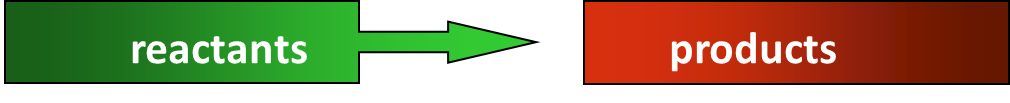 Reaction stops when one of the reactants is used upOther reactions are reversible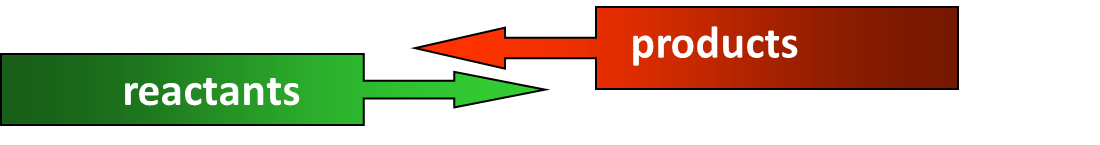 Products are also forming reactants. Reaction continuesSolubilityThe solubility of a substance is the amount of that substance that will dissolve in a given amount of solvent. Solubility is a quantitative term. Solubility varies depending on the solvent and the solute. The terms soluble and insoluble are relative. Some substances can be sparingly soluble where only a very small percentage dissolves. For a solute to dissolve the attraction to the solvent molecules must be stronger than the bonds holding the atoms/molecules of the solute together. Equilibrium of solutionsA system reaches equilibrium when the rate the solid dissociates into ions matches the rate that the ions precipitate into solids. The equilibrium can be changed permanently by adjusting the system temperature (or temporarily - pressure or adding/removing reactants/product).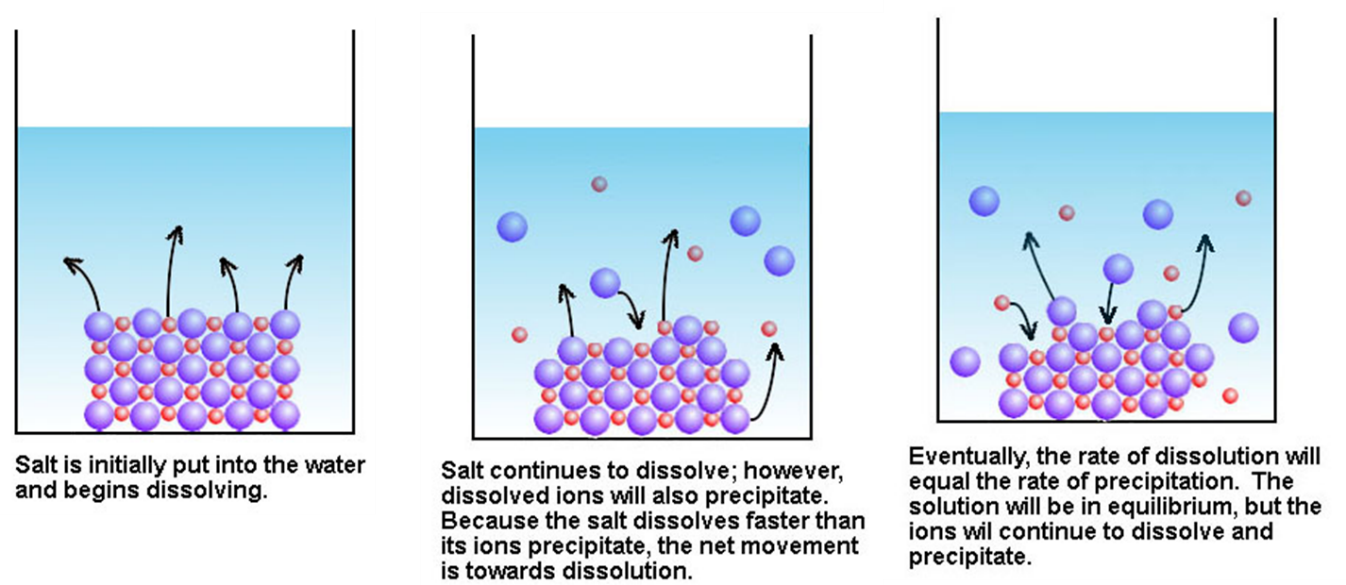 Sparingly SolubilityMany ionic salts are sparingly soluble in water.  Even those that are commonly classified as insoluble still have a small amount of the solid dissolved in an aqueous solution so that when the solution is saturated an equilibrium exists between the dissolved ions and the insoluble solid.The solubility of a salt is often measured in grams per litre, g L-1, or moles per litre, mol L-1.  This is the number of grams or moles of the solid that will dissolve to make up 1 litre of a saturated solution at that temperature.  If the solubility of a pure salt is given then it is possible to calculate the concentration of both the cation and anion in the solution.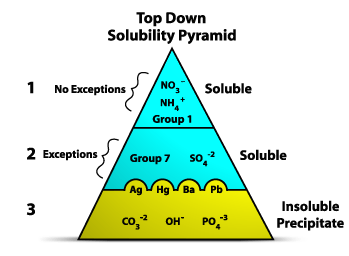 Sparingly Soluble Equilibrium EquationsWhen sparingly soluble ionic salts dissolve in water to form aqueous solutions, a small percentage of the salt dissociates into individual ions (anion and cation) in the same ratio that they exist as a solid salt. Once the aqueous solution reaches equilibrium, the rate that the solid salt dissociates into the ions (breaking bonds holding solid together) is matched by the rate the ions reform ionic bonds and “reassemble” as an ionic solid in the solution.NOTE: although we use an equation, dissolving is a physical change rather than a chemical reaction.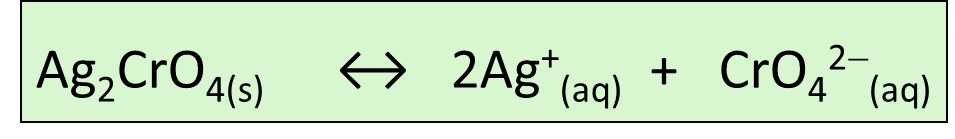 Water is not included in the equation because the very large concentration before and after means there is negligible change.Solubility [s] and Concentration[   ] indicates concentrationAt room temperature the solubility of silver chromate, Ag2CrO4, is 6.5 x 10-5 mol L-1.  What is the concentration of Ag+ and CrO42- ions [s] in 500 mL of a saturated solution?Start with the equation for the dissolving process.Ag2CrO4(s) 	⇋   2Ag+(aq)   +   CrO42(aq)The equation shows that for every mole of dissolved solid there are 2 moles of Ag+ ions and 1 mole of CrO42 ions. Therefore [Ag+] = 2 x 6.5 x 10-5 = 1.3 x 10--9 mol L-1[CrO42] = 6.5 x 10-5 mol L-1Note: that because the calculation involves concentration it does not matter that the sample is a 500 mL sample rather than a litre sample since the concentration in any volume of saturated solution is always 6.5 x 10-5 mol L-1 (at room temperature). Solubility from molL-1 to gL-1Example question: What is the solubility [s] of Ag2CrO4 in g L-1?To convert from moles per litre to grams per litre it is necessary to use the molar mass M(Ag2CrO4) = 332 g mol-1 and the relationship m = n x M. s= 6.5 x 10-5 mol L-1.  Since there is 6.5 x 10-5 moles in 1 litre the number of grams in 1 litre would bemass = 6.5 x 10-5 x 332  =  0.0216 grams and the concentration is 0.0216 g L-1.Equilibrium Constant: KCThe size of K calculated gives information as to how far a reaction has proceeded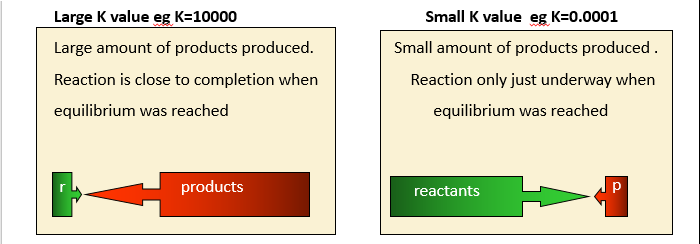 Note: equilibrium does not mean there are equal amounts of reactants and products presentAn equilibrium equation can be written as an expression (Kc) in which concentrations of products and reactants can be placed in to give us a value. The value will indication the proportion of reactants to products in any given reaction. 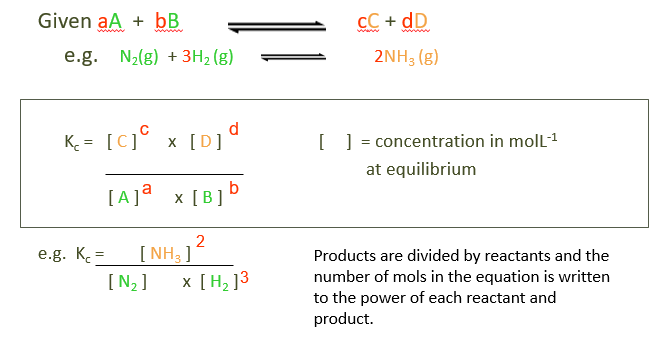 Note: only reactants and products in gas state or aqueous can be placed into an equilibrium expression. Do not place solids or liquids into the expression. Solubility product KsThe solubility product is the equilibrium constant for the equilibrium between an undissolved salt and its ions in a saturated solution.  It is very similar to any other equilibrium constant and, for any particular salt, the value of Ks only changes if temperature changes. Consider a saturated solution of Ca(OH)2.  For this equilibrium, we have the solubility product expression: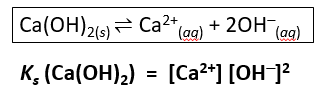 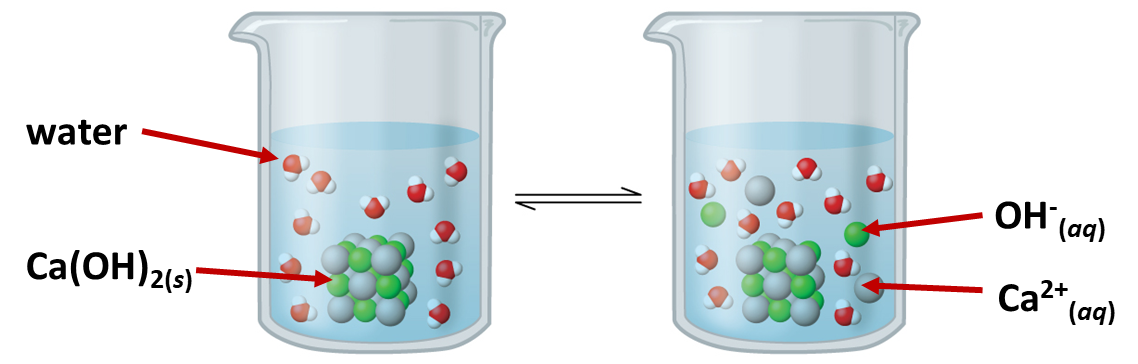 Remember: Water is not included in the equation or expression because the very large concentration before and after means there is negligible change.Calculating Ks: ratio of cation to anion 1:1Since the solubility can be used to calculate the concentration of ions in a saturated solution of a sparingly soluble salt, then these concentrations can be used to calculate the value of Ks.1. 	AB type of salt (ratio of cation to anion = 1:1)The solubility of BaSO4 is given as 1.05 x 10-5 mol L-1 at 25oC.    Calculate the value of Ks. BaSO4(s)             ⇌      Ba2+ (aq)    +    SO42 (aq)From this equation 	[Ba2+] = [SO42-] = solubility, s  Ks (BaSO4)   = [Ba2+] x [SO42] = s2 = (1.05 x 10-5)2   =   1.10 x 10-10NOTE:  This equality is only true if there are no other sources of Ba2+ and SO42 present in the solution ie if all the Ba2+ and SO42 ions come from the dissolved solid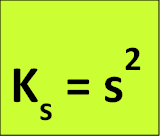 Determining Ks : ratio of cation to anion 2:1  or 1:2AB2 (or A2B) type of salt (ratio cation to anion = 1:2  OR  2:1)Calculate the solubility product for PbI2 at 25 oC, given the solubility at 25 oC is 1.52 x 10-3 mol L-1.		PbI2(s)      ⇌ 	 Pb2+(aq)    +    2I (aq)This tells us that [Pb2+]  =  solubility, s = 1.52 x 10-3 mol L-1And [I] = 2 x solubility  = 2s = 2 x 1.52 x 10-3 = 3.04 x 10-3 mol L-1The expression for Ks  is 	Ks (PbI2)   =   [Pb2+] x [I-]2and substituting for solubility we get	Ks (PbI2) = (1.52 x 10-3) x (3.04 x 10-3)2      =  1.40 x 10-8NOTE:  because [2s]2 means everything inside the brackets is squared then expanding it out becomes 22 + s2 = 4s2. The other ion [s] then is multiplied so the whole expression becomes 4s3 (cubed)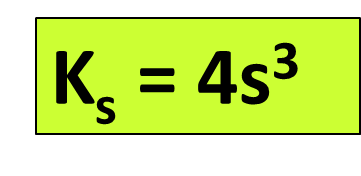 Determining S from Ks   (1:1)It is possible to use the value of Ks at any particular temperature to calculate the solubility of the salt [s] at that temperature and to calculate the concentration of ions in the saturated solution.  ExampleCalculate the solubility of iron(II) sulfide at 25oC given that   FeS(s)       ⇌   Fe2+(aq)  +  S2(aq)Ks (FeS)  =  [Fe2+] x [S2] = 6.3 x 10-18From the equation it can be seen that, since the only source of ions is from the dissolving of FeS Then [Fe2+]  =  [S2]  = solubility, s	Ks (FeS)  =  s2  	and 	s =   =    =  2.51 x 10-9 mol L-1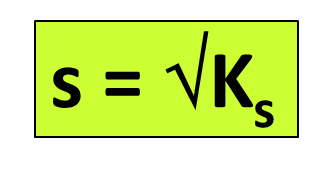 Determining S from Ks   (2:1)Calculate the solubility of zinc hydroxide at 25 oC given Ks (Zn(OH)2)   = 2.0 x 10-17The dissolving equation is   Zn(OH)2(s)     ⇌   Zn2+(aq)   +    2OH (aq)This means that [Zn2+] = solubility = s	and	[OH] = 2 x solubility = 2s The expression for Ks	is   Ks (Zn(OH)2) = [Zn2+] x [OH]2OR	Ks (Zn(OH)2) =  (s) x (2s)2  =  4s3It is therefore possible to use this expression to solve for the solubility, s.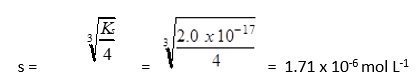 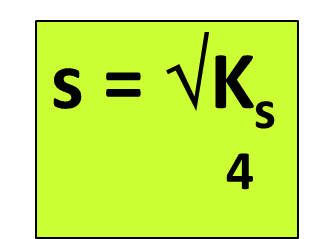 Effects of Acid on SolubilityIf the salt contains a carbonate i.e. Ag2CO3  which is sparingly soluble, it will dissociate into its ions – one ion being a cation and the other the anion carbonate. Ag2CO3   ⇌  Ag+  + CO32-If acid is added to this system then it will react with the carbonate ion effectively reducing the concentration of this in the solution. Acid neutralises carbonatesAccordingly, to the principals of equilibrium if a product is removed (carbonate) the reaction will increase in the forward direction to replace the depleted product – hence more salt will dissolve and the overall solubility of the system will increase.Acids increase solubility if the salt contains a carbonate.Effects of Base on SolubilityIf a sparingly soluble salt contains an cation i.e. AgCl  containing Ag+ which reacts with NH3 or OH- to produce a complex ion such as [Ag(NH3)2]+Then when a base is added to this system then it will react with the cation effectively reducing the concentration of this in the solution. Base “locks up” many cations into complex ions.Accordingly, to the principals of equilibrium if a product is removed (silver ions) the reaction will increase in the forward direction to replace the depleted product – hence more salt will dissolve and the overall solubility of the system will increase.Bases increase solubility if the salt contains a cation that forms a complex ion when pH is above10Effects of adding hydroxide on SolubilityDecrease SOLUBILITY
If a sparingly soluble salt contains hydroxide i.e. Zn(OH)2 , a small amount of OH- added will decrease solubility as the reaction is shifted to the left to remove added product and produce more reactant (the solid salt)This occurs when pH is above 4 but below 10Increase SOLUBILITYThen when excess hydroxide is added to this system then it will react with the cation to produce a complex ion, effectively reducing the concentration of this in the solution.Accordingly, to the principals of equilibrium if a product is removed (silver ions) the reaction will increase in the forward direction to replace the depleted product – hence more salt will dissolve and the overall solubility of the system will increase.Bases increase solubility if the salt contains a cation that forms a complex ion, when pH is above 10 only.Ionic productIn any solution, whether it is saturated or not, such as AgCl the product formed [Ag+][Cl-] is called the ionic product and cannot exceed the Ks. If either Ag+ ions or Cl- ions are added from another source, such as by adding NaCl, and the new concentrations of ions exceed the Ks then a precipitate will form.ExampleWhat is the minimum concentration of Cl- ions to give a precipitate of AgCl? c(AgNO3) = 0.01molL-1   Ks = 2 x10-10If IP > Ks then precipitate will formAgCl(s)       ⇌     Ag+(aq)      +       Cl-(aq)       Ks  = [Ag+] [Cl-]      Ks = [0.01] [Cl-]Rearrange Ks = [Ag+] [Cl-]                     [Cl-] = Ks               = 2 x 10-10               = 2 x 10-8                               [0.01]                 0.01 A precipitate will form if the concentration of Cl- ions exceeds 2 x 10-8 molL-1The ratio of the concentrations of products and reactants is called Q.Ks is the maximum concentration of ions the solution can hold (at a given temperature)Common ion effectKs is used to calculate the solubility of sparingly soluble salts in pure water.  If a solution being added contains either one of the ions already present in the solution then this will reduce the solubility of the salt since the presence of the common ion will move the equilibrium towards the side of precipitated salt.  For example, the equation for the dissolving of AgCl is 		AgCl(s)       ⇌ 	  Ag+(aq)     +     Cl(aq) AgCl would be less soluble in sea water than in pure water because the presence of the Cl dissolved in the sea water means [Cl] is higher which must reduce the concentration of [Ag+] at equilibrium (as the value of Ks cannot change). This reduces the amount of solid AgCl that can dissolve.Common Ion effect an example of Le Chatelier’s principle. It is possible to calculate the solubility of any salt in a solution containing a common ion, provided the concentration of the ion in the solution and the Ks is known.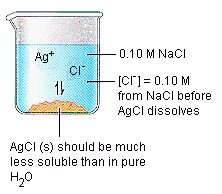 ExampleWhat is the solubility of AgCl in a 0.0025 mol L-1 solution of NaCl?	Ks  (AgCl)  =  [Ag+] x [Cl-] = 1.6 x 10-10[Ag+] = solubility, s of the AgCl since the only source of silver ions is from dissolved AgCl.[Cl-] = 0.0025  +  s         since the final concentration of Cl- ions is given by the concentration originally in the solution PLUS the extra dissolved to make a saturated solution. Assume s is much less than 0.0025 and therefore [Cl-] = 0.0025		Ks  (AgCl)  =  s x 0.0025  = 1.6 x 10-10		and	s =   1.6 x 10 -10                                                        0.0025                      =   6.4 x 10-8 mol L-1.                                   NOTE :(a) This solubility of AgCl in a solution containing Cl ion is much less than (in this case by more than 1000x) the solubility in pure water of 1.26 x 10-5 mol L-1. (b)  The assumption made that [Cl] = 0.0025 is valid since 6.4 x 10-8 is much less than 0.0025.Solubility Key concepts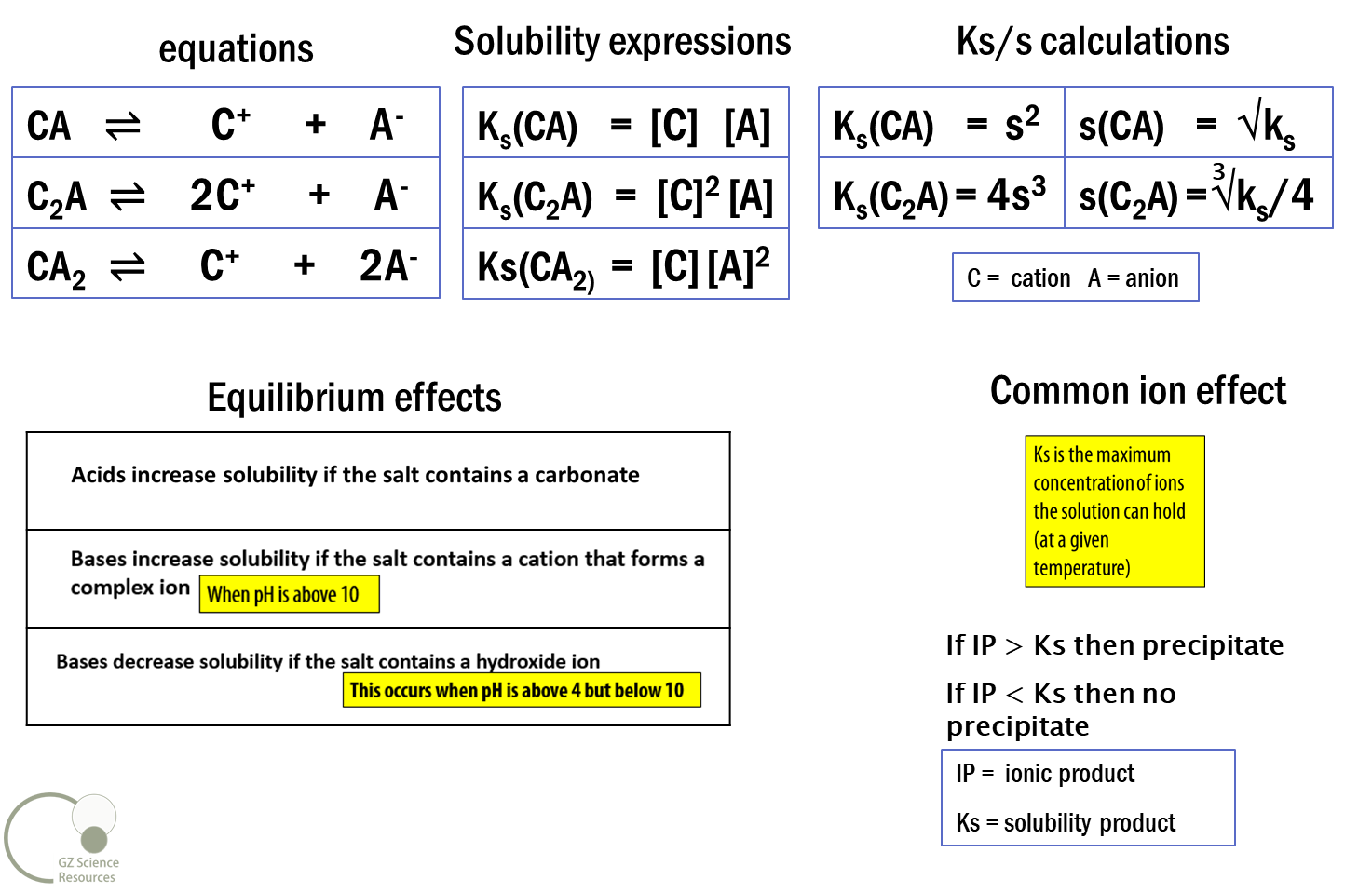 Acids – their characteristicsAn Acid donates its Hydrogen ion (H+), which is really just a proton - the electron remains behind. Common acids (that you need to know) include:Strong acids: HNO3  - nitric acid, HCl - hydrochloric acid, H2SO4 – sulfuric acid, HBr - Hydrobromic acid Weak acids: CH3COOH – ethanoic acid, HF - Hydrofluoric acid, and NH4+ - ammonium 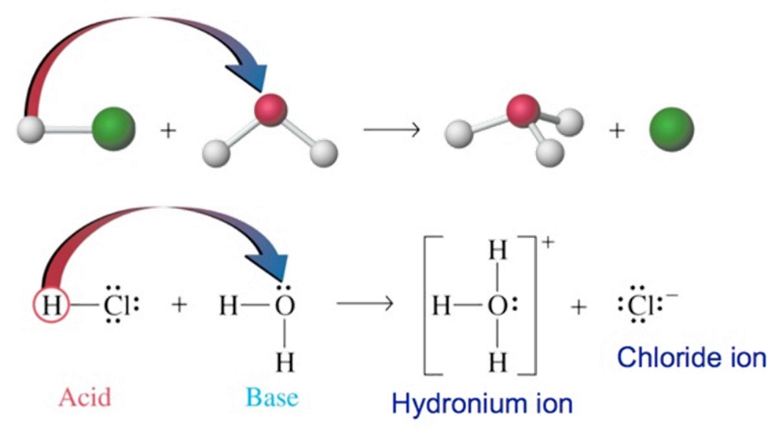 Bases – their characteristicsA Base accepts a Hydrogen ion that have been donated from an Acid.Common bases (that you need to know) include:Strong bases: NaOH – sodium hydroxide, KOH – potassium hydroxide Weak bases: NH3 – ammonia, CH3NH2 - methylamine and CH3COO– - ethanoate ion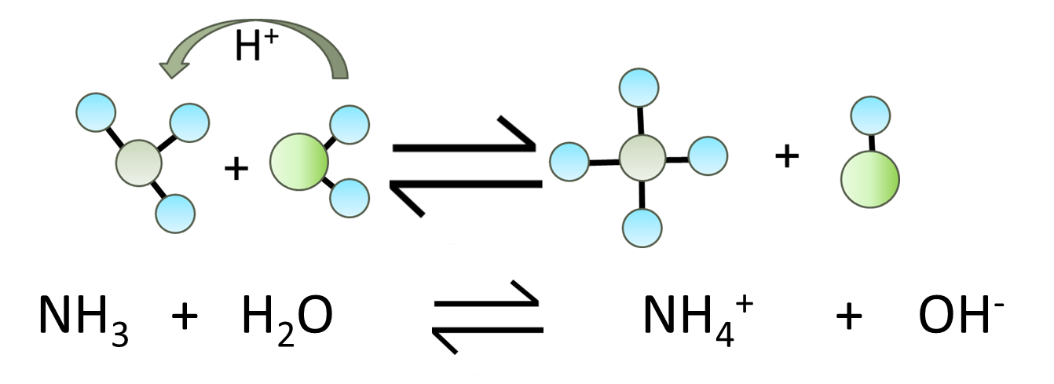 Some substances such as water are amphiprotic and can act as both an acid and a base depending on what other substance the water is with.Brønsted–Lowry theory of Acid and Base reactionsAcid-Base reactions involve the transfer of Hydrogen ions, H+. A hydrogen ion, H+ is simply a lone proton (an H with the electron removed). In water (or aqueous solutions), H+ ions exist as an H3O+ ion, called hydronium.Acids are substances that donate protons (H+) in solutionHCl(g) + H2O(l)   →       H3O+(aq) + Cl-(aq)HCl gas dissolved in waterHCl has donated an H+ so is acting as an acidH2O has accepted an H+ so it is acting as a baseSolution becomes acidic since H3O+ ions formBases are substances that accept protons (H+) in solutionNH3(g) + H2O(l)       ⇋           NH4+(aq) + OH-(aq)  NH3 gas dissolved in waterNH3 has accepted an H+ so it is acting as a baseH2O has donated an H+ so is acting as an acidSolution becomes basic since OH- ions form.Brønsted–Lowry acids and bases summaryProton donation to a water molecule forms H3O+ (hydronium) ions.HA(aq)          +          H2O(l) 	          ⇋          H3O+(aq)   +   A(aq)acid                            base                           acid               baseproton donor             proton acceptor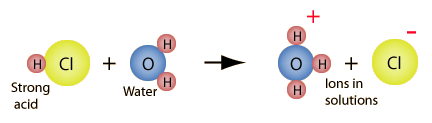 Similarly, proton donation from water to a base produces OH ions.B(aq)                 +     H2O(l) 	        ⇋                BH+(aq)  +   OH(aq)base                           acid                                acid             baseproton  acceptor         proton  donor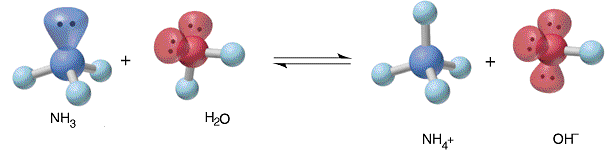 Amphiprotic substancesAn amphiprotic substance is a substance that can donate or accept a proton, H+For a substance to be amphiprotic it mustContain a hydrogen atom, which is able to be donated to another chemical species. Be able to accept a hydrogen ion from another species.Examples of amphiprotic species include, H2O, HCO3- , HSO4- , HPO42- and H2PO4-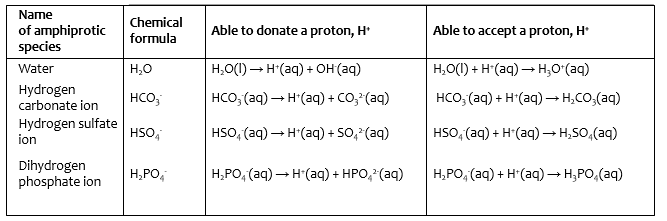 Strong and Weak AcidsThe strength of an acid is determined by how readily it will donate its H+ ions. Strong acids will have a low pH (0-3) and include HNO3 , HCl , H2SO4 , and HBr Weak acids will have a higher pH (4-6). They are mostly organic acids and include CH3COOH, HF and NH4+ Strong acids Donate protons (H+) in aqueous solution to become completely dissociated.HCl(g) + H2O(l)   →  H3O+(aq) + Cl-(aq)HCl gas dissolved in waterHCl has donated an H+ so is acting as an acidH2O has accepted an H+ so it is acting as a baseSolution contains virtually no intact HCl molecules after reaction.Weak acidsDonate protons (H+) in aqueous solution to become partially dissociated.CH3COOH(l) + H2O(l)       ⇋       CH3COO-(aq) + H3O+(aq)  CH3COOH  dissolved in waterOnly some of the acetic acid molecules dissociate into acetate ions (CH3COO-)Because the acetate ion is a strong base (conjugate pairs), it will readily accept H+ (from H3O+) and become acetic acid.Solution contains mostly intact CH3COOH molecules.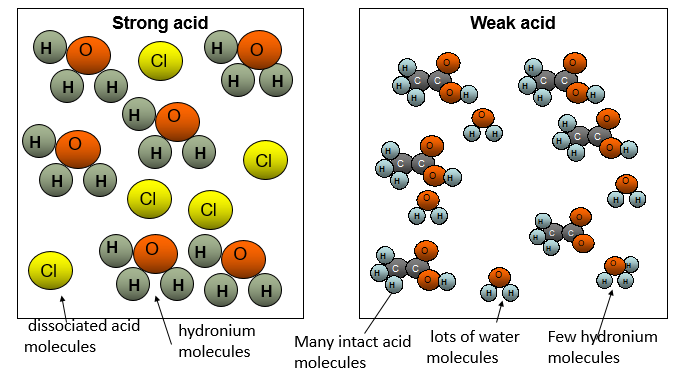 Strong and Weak BasesThe strength of a base is determined by how readily it will accept H+ ions. Strong bases will have a high pH (12-14) and include NaOH and KOH. Weak acids will have a lower pH (8-11). They include NH3, CH3NH2 and CH3COO– Strong Bases Completely accept protons (H+) in aqueous solution NaOH(s)      →    Na+(aq) + OH-(aq)NaOH completely dissociatesThe OH- ions will readily accept H+ ions.Solution contains very few intact NaOH molecules after reaction.Weak Bases Partially accept protons (H+) in aqueous solution NH3(g) + H2O   ⇋     NH4+(aq) + OH-(aq)Only some of the ammonia molecules dissociate into ammonium ions (NH4+)Because ammonium is a reasonably strong acid (conjugate pairs), it will readily donate H+ and become ammonia.Solution contains mostly intact NH3 molecules.Conjugate pairsIf two species differ by just one proton, they are classed as a conjugate acid-base pair.  Examples of acid-base pairs are H2SO4/HSO4- and NH4+/NH3.  The acid is always the species with the additional proton.  It can also be said that NH3 is the conjugate base of NH4+.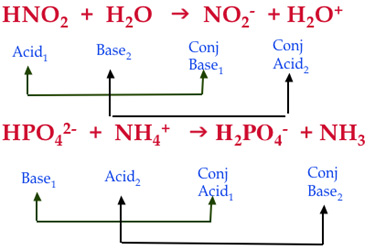 When a base accepts a proton, it becomes an acid because it now has a proton that it can donate. In addition, when an acid donates a proton it becomes a base, because it now has room to accept a proton.These are what we call conjugate pairs of acids and bases.When an acid gives up its proton, what remains is called the conjugate base of that acid. When a base accepts a proton, the resulting chemical is called the conjugate acid of that original base.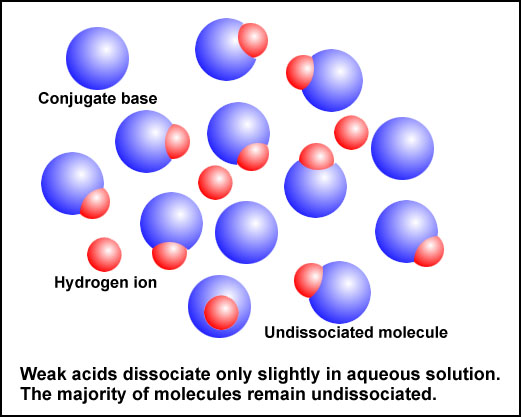 Conjugate Acid and Base pairs (Strong Acid)HX is a symbol used for a strong acid. A conjugate acid can be seen as the chemical substance that releases a proton in the backward chemical reaction. The base produced, X−, is called the conjugate base and it absorbs a proton in the backward chemical reaction. 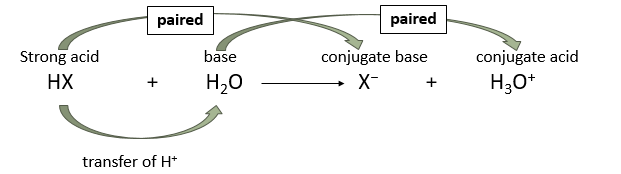 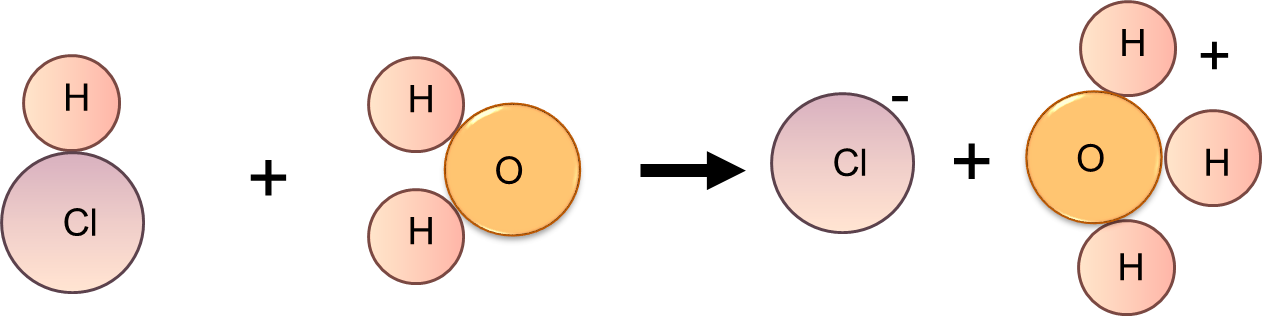 Where c(HX) = [H30+]       Initial concentration of HX is equal to final concentration of H30+so pH= -log c(HX)Conjugate Acid and Base pairs (weak acid)HA is a symbol used for weak acid. Note the use of the double arrow. Because the weak acid only partially dissociates, in an equilibrium, a reaction occurs with a fixed amount of an acid and its conjugate remains in solution.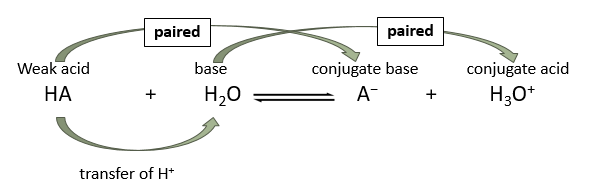 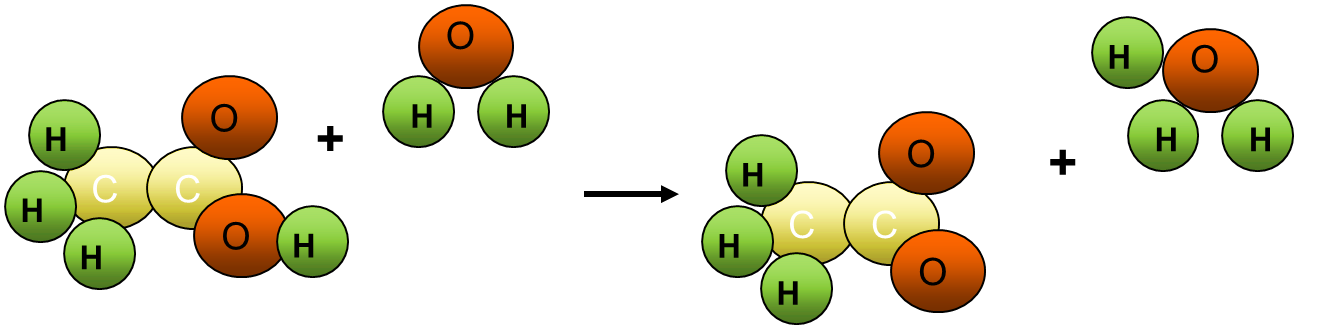 Conjugate Acid and Base pairs (Base)B is a symbol used for a base. The base now accepts the hydrogen ion from the water. The hydroxide ion, OH-, is the paired conjugate of the water once the H+ has been removed. Strong bases use a single direction arrow and weak bases use a double arrow.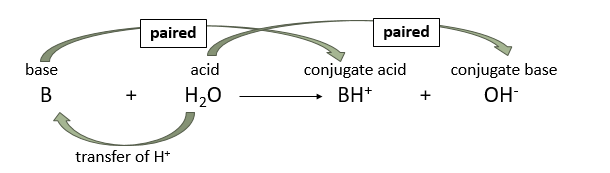 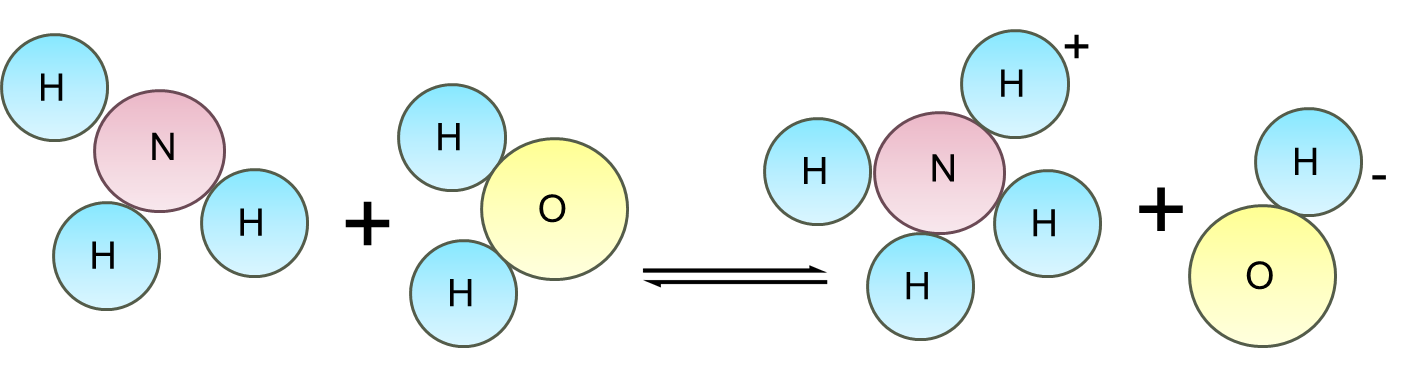 Conjugate Acid and Base pairs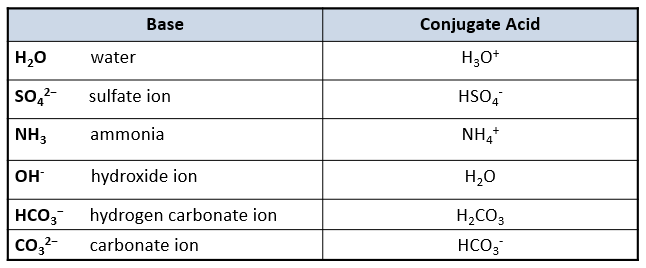 The stronger an acid, normally the weaker its conjugate base, and, conversely, the stronger a base, the weaker its conjugate acid.A strong acid like HCl donates its proton so readily that there is essentially no tendency for the conjugate base Cl– to reaccept a proton. Consequently, Cl– is a very weak base. A strong base like the H– ion accepts a proton and holds it so firmly that there is no tendency for the conjugate acid H2 to donate a proton. Hence, H2 is a very weak acid.Species in solutionA solution is formed by mixing a solute (a dissolved substance) into a solvent (the solution that dissolves the solute. In Aqueous Chemistry, the solvent is water, and the solute can be an acid, base or ionic salt.A solute dissolves by bonds being broken between solute particles (endothermic) and new bonds being formed between solute and solvent (exothermic). A small amount of H3O+ and OH- will always be present in water due to             Kw = [OH-] [H3O+] = 1 x 10-14Water will always be present in large concentrations.Concentration of species in solutionThe relative concentration of the species in solution at equilibrium will depend upon the type of substances dissolved into water initially.In aqueous solutions, water will almost always be present in the highest concentration.Small quantities of H3O+ and OH- will also be present, according to the Kw = [H3O+] [OH-] = 1 x 10-14 Information on relative concentration can often be presented in a bar graph.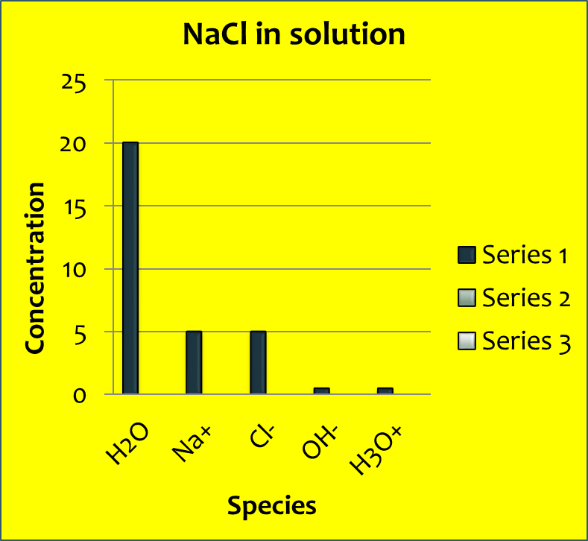 Weak and strong acidsIn a strong acid there will be no original acid seen in the final solution. Equal quantities of conjugate base and hydronium are formed.In a weak acid there will be mostly the original acid seen in the final solution. Equal quantities of conjugate base and hydronium are formed, but in small amounts.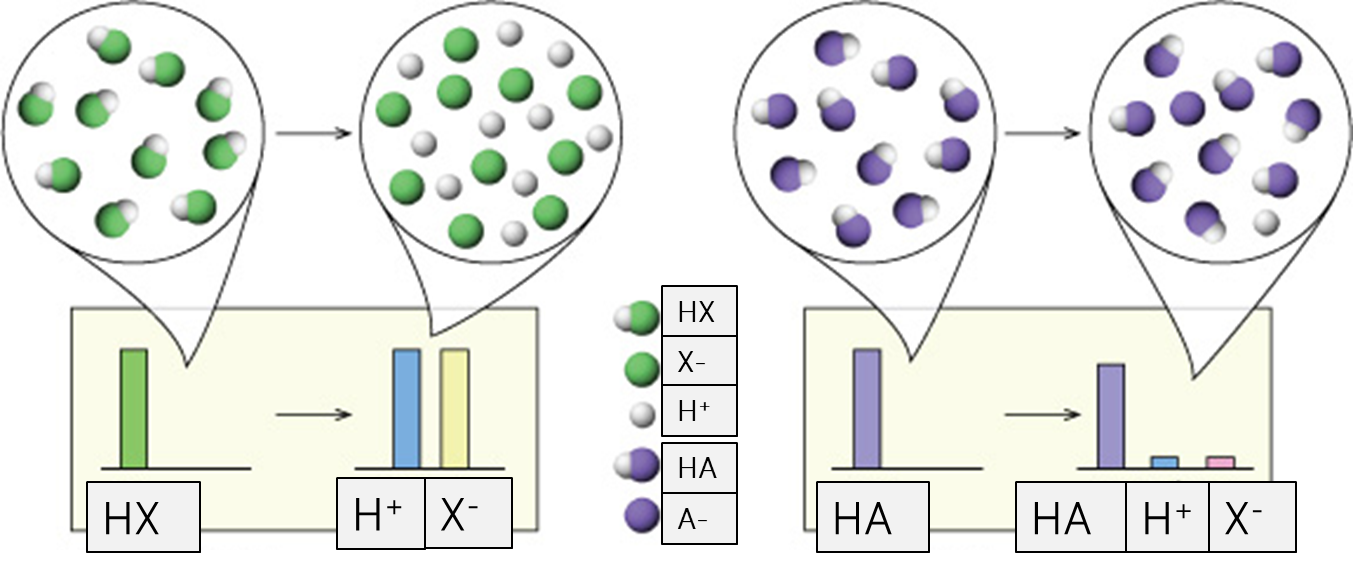 Concentration of ions in solution – Strong AcidStrong Acid i.e. HCl reacting with water[Cl-]            =            [H3O+]          >        [OH-]Strong acids will provide good conductivity and pH 1-2 due to the high presence of H3O+ ions	No strong acid will be left in the final mixture.H3O+ and Cl- are produced in equal concentrations – in the same concentration as the original strong acid.A small amount of OH- is present as water dissociates into H3O+ and OH-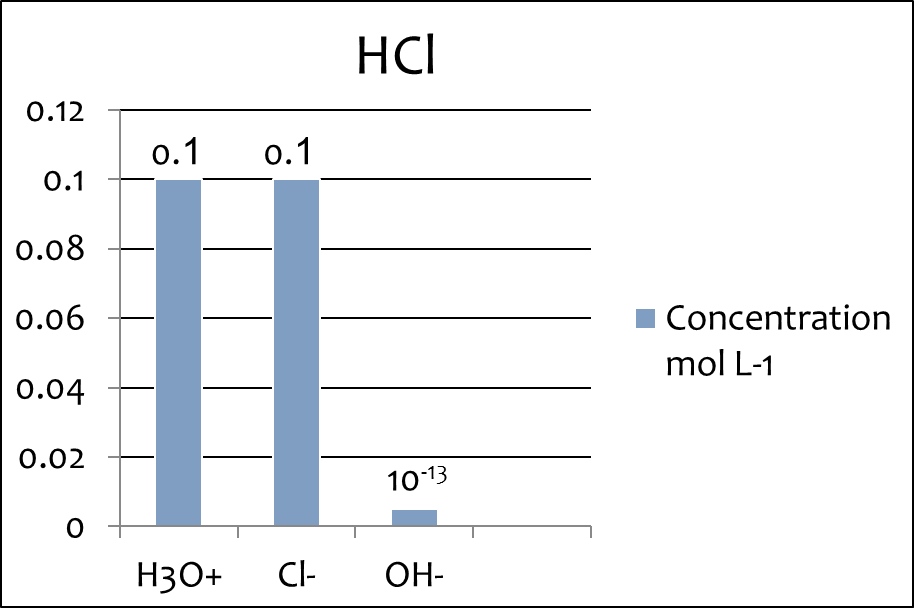 Concentration of ions in solution – Weak AcidWeak Acid i.e. CH3COOH reacting with water[CH3COOH]       >      [CH3COO-]       ≈           [H3O+]           >      [OH- ] Weak acids will provide poor conductivity and pH 3-6 due to the low presence of H3O+ ions (but still higher than OH- ions)	Most weak acid will be left in the final mixture.H3O+ and CH3COO- are produced in equal concentrations – a small amount of the weak acid had dissociated.A small amount of OH- is present as water dissociates into H3O+ and OH-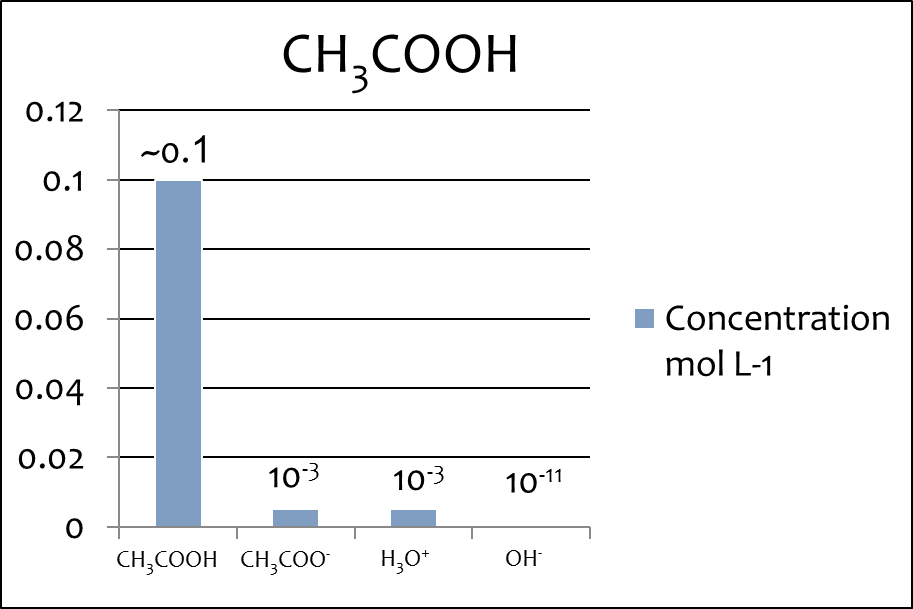 Concentration of ions in solution – Strong BaseStrong Base i.e. NaOH reacting with water[OH-]            >=          [Na+]            >      [H3O+] Strong bases will provide good conductivity and pH 12 – 14 due to the high presence of OH- ions	No strong base will be left in the final mixture.OH- and Na+ are produced in equal concentrations – in the same concentration as the original strong base.A small amount of H3O+ is present as water dissociates into H3O+ and OH-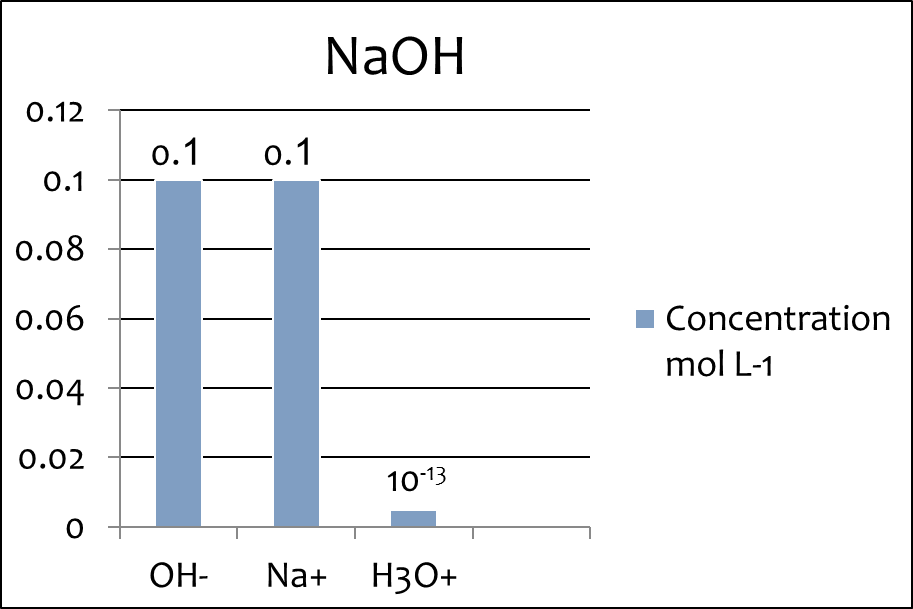 Concentration of ions in solution – Weak BaseWeak Base i.e. NH3[NH3]                >         [OH-]            >            [NH4+]            >      [H3O+] Weak bases will provide poor conductivity and pH 8 – 11 due to the low presence of OH- ions (but still higher than H3O+ ions)	Most weak base will be left in the final mixture.OH- and NH4+ are produced in equal concentrations – a small amount of the weak base had dissociated.A small amount of H3O+ is present as water dissociates into H3O+ and OH-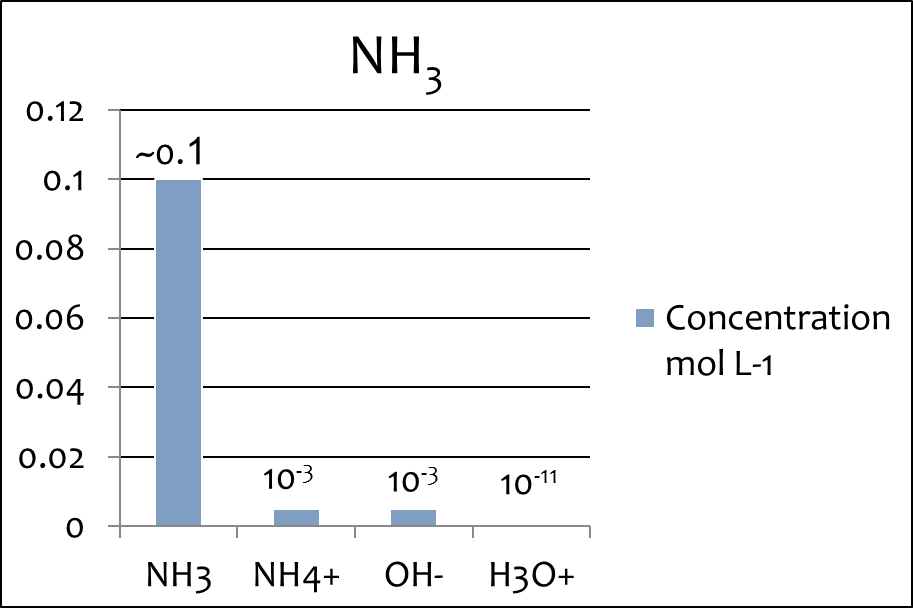 Concentration of ions in solution – acid saltAcid Salt i.e. NH4Cl[Cl-]      >          [NH4+ ]      >       [H3O+]        =     [NH3]         >         [OH-]Acid salts will provide good conductivity and pH < 7 due to the high presence of ions from dissolving and to a lesser extent H3O+ ions	The spectator ion will be left in the highest concentration followed by the weak acid.H3O+ and NH3 are produced in equal concentrations – a small amount of the weak acid had dissociated.A small amount of OH- is present as water dissociates into H3O+ and OH-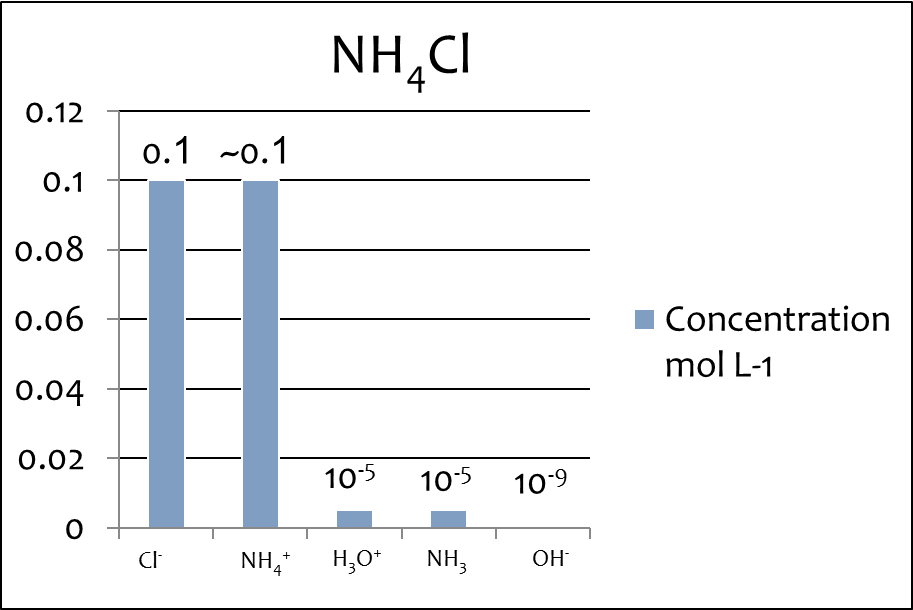 Concentration of ions in solution – base saltBase Salt i.e. CH3COONa[Na+]       ≈    [CH3COO-]   >   [CH3COOH]   =  [OH- ]         >    [H3O+]                 Base salts will provide good conductivity and pH > 7 due to the high presence of ions from dissolving and to a lesser extent OH- ions	The spectator ion will be left in the highest concentration followed by the weak base.OH- and CH3COOH are produced in equal concentrations – a small amount of the weak base had dissociated.A small amount of H3O+ is present as water dissociates into H3O+ and OH-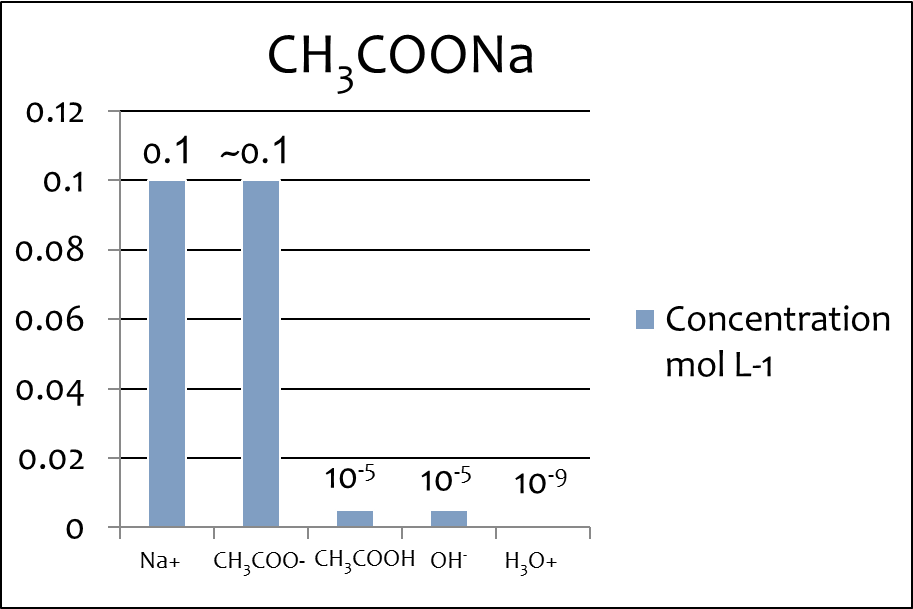 pH of salt solutionsAll cations that are the conjugate acids of weak bases act as weak acids and lower the pH of the solution.  This means that a salt solution containing this cation could be acidic.  For example, a solution of ammonium chloride, NH4Cl, contains the cation NH4+ and the anion Cl.  The Cl ion acts as a neutral species and does not affect the pH (as it is the conjugate base of a strong acid and is so weakly basic that it effectively has no reaction with water).  The NH4+ ion is the conjugate acid of the weak base NH3 and so itself is a weak acid.The ionic salt will first dissolve into its two ions. This equation needs to be shown.There will then be a further equation as the ion acting as a weak acid or base undergoes an acid/base reaction with water.The non-reacting ion is left off as the spectator.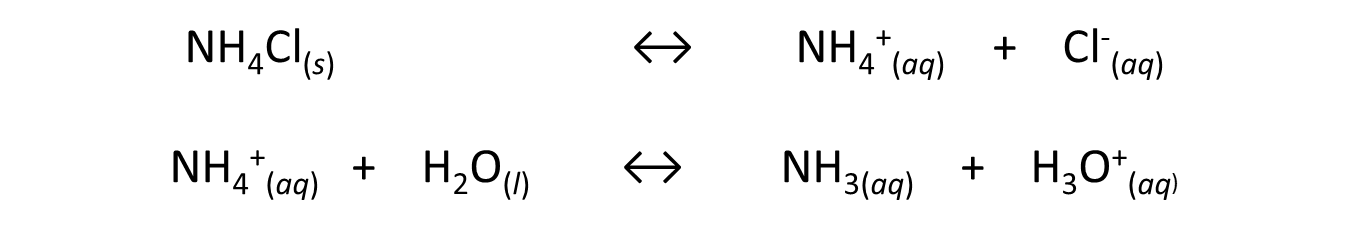 Conductivity of solutionsConductivity is related to the availability of free moving charged particles. The presence of ions in solution and the concentration of them determine conductivity.High conductivityA strong electrolyte (solution containing ions) is created when a strong acid /strong base is added to water and fully dissociates. An ionic salt added to water also produces a strong electrolyte when both anions and cations are formed.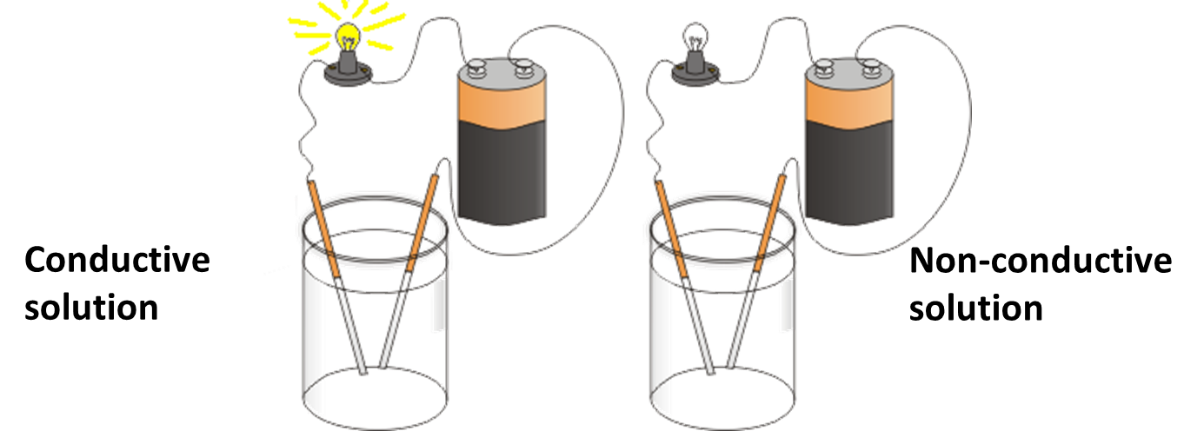 Low ConductivityA weak electrolyte is formed from a weak acid or base that only partially dissociates. Only a small concentration of ions are created to carry charge. (Such as acetic acid) No ConductivityPolar molecular solids that dissolve in water have no free charge particles (such as glucose or alcohols) and therefore cannot conduct charge.Kw – the ionic product for waterKw is ionic product for water and an equilibrium constant based on the reaction of water molecules transferring H+ in an acid base reaction to create OH- and H3O+ in equal quantities. The rate of reaction from reactants to products is the same as products to reactants once equilibrium is reached. Kc    =   [H30+] [OH-]     from:                   2H20(l)            ⇋    H30+(aq)   + OH- (aq)                 [H20]2                                                                                    (ΔrH =+ve)Or   Kc x [H20]2 = [H30+] [OH-]Because the concentration of water is so large it does not change → considered constantSo Kc x [H20]2 is also constant – called KwAs [H30+] x [OH-] always equals 1 x 10-14 then so does KwTemperature increase causes an increase in Kw as the reaction is endothermic this favours the forward reaction (Le Chatelier’s Principle)Acidity constantAn acid dissociation constant, Ka, (also known as acidity constant) is a quantitative measure of the strength of an acid in solution. It is the equilibrium constant for a chemical reaction known as dissociation in the context of acid-base reactions. The equilibrium can be written symbolically as: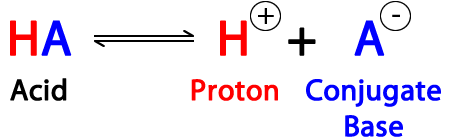 The chemical species HA, A− and H+ are said to be in equilibrium when their concentrations do not change with the passing of time.Weak acids dissociate only slightly therefore in a solution mostly reactants will be found and the K value will be smallStrong acids completely (or nearly completely) dissociate therefore in a solution only a small amount of reactants will be found and the K value will be large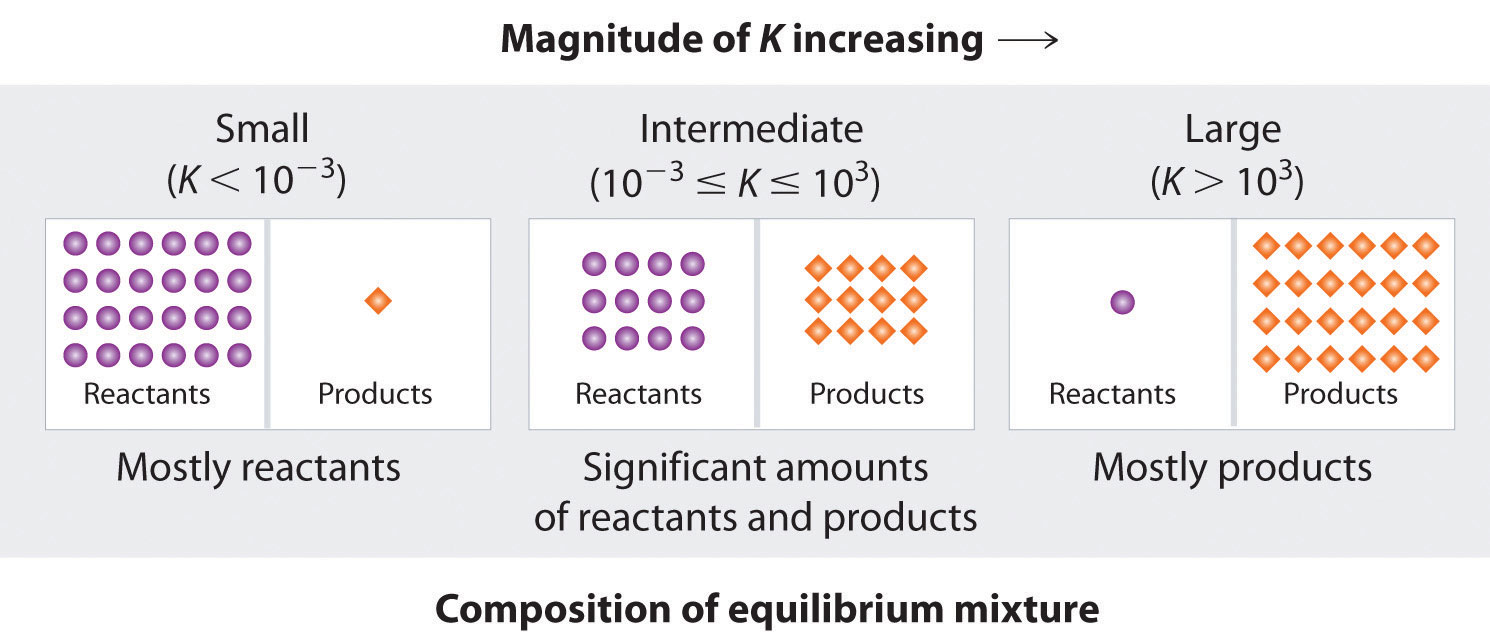 From the equation:    HA      +      H2O       ↔           A-      +       H3O+The equilibrium constant for a weak acid can be written as:  Ka    =    [H3O+] [A-]                     [HA]We can also assume that the concentration of H3O+ and A- are the same, as one mole of H3O+ forms every time one mole of A- is created.In a weak acid we can assume that the [HA] concentration at equilibrium is no different from the starting concentration c (HA) due to very limited dissociation.We do not include H2O because in an aqueous solution it is in such high concentrations that the difference before and after dissociation is negligible. Acidity constant - assumptionsAcidity constant = Ka[H30+] = [A-]      hydronium concentration = conjugate base concentrationKa = [H30+]2             [HA]               → if Ka small then [H30+] much smaller than [HA] – very little dissociation [HA] can then be assumed to be equal to c(HA)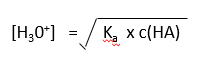 pH calculations – Weak acid1. Convert pKa to Ka    (if required) 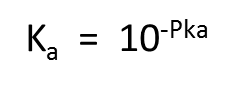 2. Calculate [H3O+]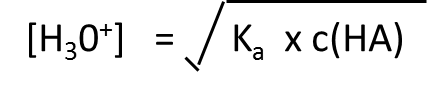 3. Calculate pH (start here if strong acid)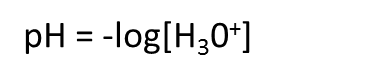     Use when→ given Ka (acid dissociation constant)→ given c(HA) – initial concentration of acid, as concentration at equilibrium [HA] and at the start c(HA) is the same→ Weak acid, HA      HA       +     H2O        ⇋         A-    +     H3O+            Use this equation to compare number of mols.NOTE: As weak acids are diluted they become “stronger” as degree of dissociation (a = [H+]/cHA) increases.         (At infinite dilution, a weak acid is 100% dissociated)                                                                                                         This is because in the equilibrium HA + H2O ⇋ H3O+ + A-, adding water dilutes all concentrations equally in the expression Ka = [H3O+] x [A-]/HA so to keep K constant, the equilibrium position needs to shift to the right.PkapKa = -log Ka                  Ka  =  10-Pka→ negative for strong acids (HX)→ gets larger (3 – 13) as acids get weaker – less dissociationWeaker acid = stronger conjugate base               HA    +     H2O             ⇋                H3)+       +  A-                 reactants                                        products                                                                                      → larger pKa more reactants BasesB(aq)     +                 H20                       ⇋                             BH+            +         OH-Base                       water                                 conjugate acid       hydroxideStrong base – completely dissociates (accepts all H+ ions)pH = -log[H30+]             [H30+] = 1 x 10-14/[OH-]Strong bases will have a conjugate weak acidWeak base – partly dissociates (accepts few H+ ions)[B] assumed to be same as c(B) – initial concentrationKb – base dissociation constantKb = 1 x10-14 / Ka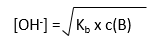 Kb is small if Ka is large – weak base and strong acidKb is large if Ka is small – strong base and weak acidUse when→ given Ka of conjugate acid (acid dissociation constant)→ given concentration of reactant→ Weak base, B (replace [A-])      BH+       +     H2O                   ⇋                    B    +     H3O+Use this equation to compare number of mols.pH calculations – Weak base1. Convert Ka to Kb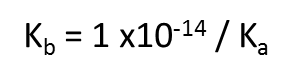 2. Calculate [OH-]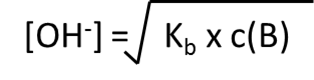 3. Convert [OH-] to [H3O+] (start here if Strong Base)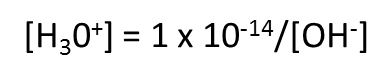 4. Calculate pHAcid – base titration curvesA plot of the pH of an acid solution against the volume of added base (or vice-versa) produces what is called a pH titration curve. The example below shows how the pH (measured using a pH meter) changes when a strong acid is added to a strong base.  There are characteristic points on the curve that can be identified.  One of these is the equivalence point, the midpoint of the section where the pH of the solution rises (or falls) sharply. The equivalence points for titrations between a strong acid and a strong base have a pH of 7.  Both before and after this section the pH only changes slowly. Because the pH rises so sharply at the equivalence point of a strong acid/strong base titration a range of indicators can be used to determine the end-point of the titration. If the indicator has a pKa value equal to a pH value within the steep rise in the curve then it will change colour at the equivalence point for this titration.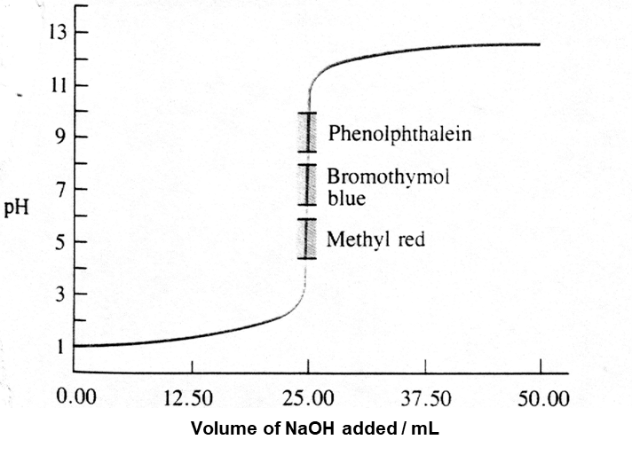 The pH curve below shows a typical shape for the titration of a weak acid with a strong base e.g. methanoic acid with sodium hydroxide.  Note that the equivalence point has a pH > 7 since at this point, it is a solution of sodium methanoate and the methanoate ion is a weak base since it is the conjugate of the weak acid methanoic acid.  At the equivalence point the HCOO formed reacts with water: HCOO-  +  H2O 	    ⇋	HCOOH  +  OH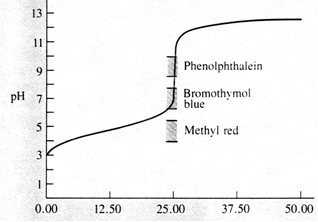 The equivalence point is at a pH greater than 7 so only indicators with a pKa about 8-9 will change colour at the correct pH and be useful.Neutralisation of acidsAcids are neutralised by bases.  The amount of base needed to neutralise an acid depends only on the concentration and volume and is independent of the acid strength.  The concentration of an acid solution is found by carrying out a titration with a base of accurately known concentration (called a standard solution).  Such a titration is also called a volumetric analysis.  Given the titration data, it is possible to calculate the acid concentration. To determine the amount of base needed to neutralise an acid we normally use an appropriate acid-base indicator and stop the titration at the point when the indicator changes colour.  This is called the end-point of the titration. This is the point when the amount of added base is exactly equal to the initial amount of acid in the solution.   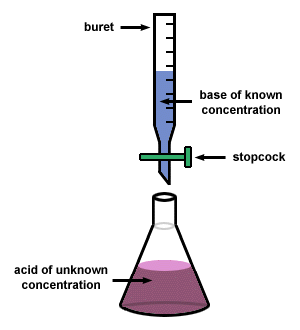 The pH of the equivalence point will determine the choice of indicator used. 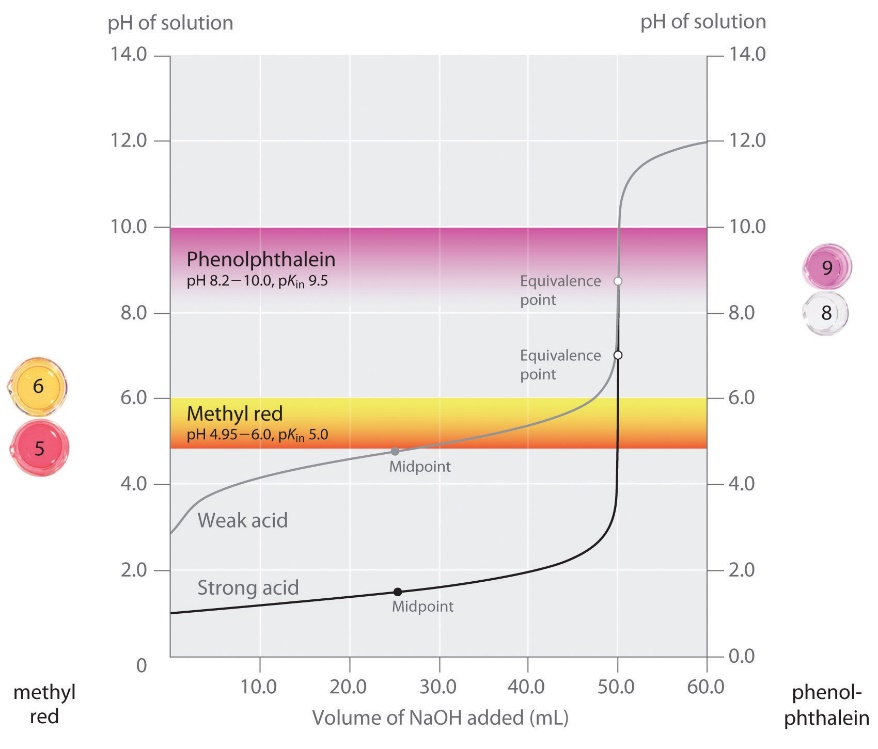 Features of a titration curve – strong base/weak acid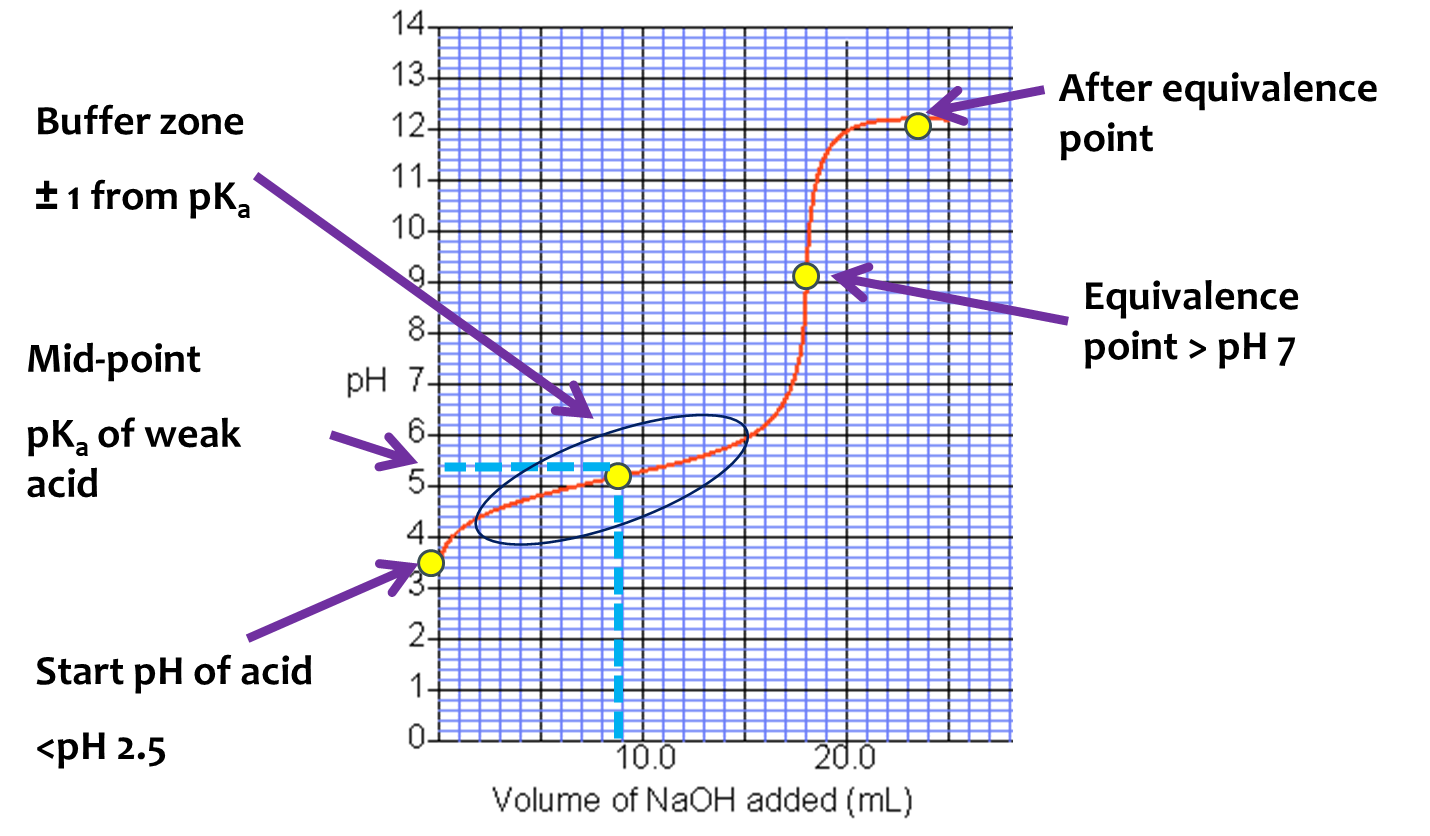 Start pH of acid - The initial pH of the solution is due to the starting acid or base in the flask. This is where your titration curve beginsEquivalence point - This is the point when all of the weak acid has reacted with the base being added. This will be the most vertical point on the graph.Mid-point – This will be exactly half way in volume to the equivalence point. The pka  will be the pH of the midpoint.Buffer Zone – This will be an area 1 pH either side of the mid - point. It can be plotted on the graph as a circled areaAfter the equivalence point – The pH depends on the concentration of the solution being added from the burette. Drawing titration curvesWhy is pKa = pH at mid-point of the buffer?At this point, half of the weak acid has reacted with the base to form equal quantities of conjugate.                     Acid + water ⇋   conjugate base + H3O+So Ka = [conjugate base] [H3O+]                                                                                                                   [acid]If they are equal concentration they are cancelled and Ka = [H3O+]Therefore pKa = pH          as   pKa = -log Ka     and     pH = -log [H3O+]Calculating pH after an amount of base (or acid) is addedSample question: 20.0 mL of 0.0896 mol L–1 ethanoic acid is titrated with 0.100 mol L–1 sodium hydroxide.  pKa (CH3COOH) = 4.76Calculate the pH of the titration mixture after 5.00 mL of NaOH has been added. 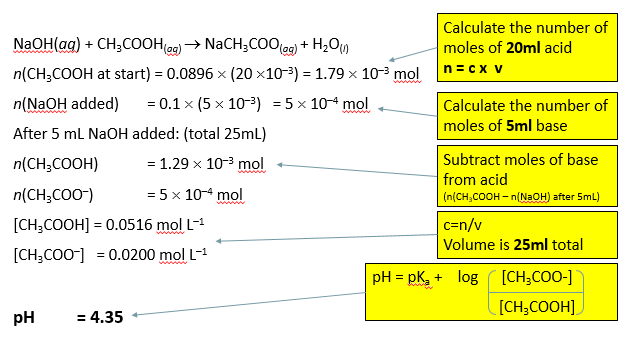 Buffer solutionsThe transfer of protons between ions and water molecules controls the pH of aqueous solutions.  The pH of blood, for example, is normally 7.4, and if it falls more than 0.4 from this value (because of disease or shock, both of which generate acidic conditions) then you could die.  You could also die if your blood plasma pH rises to 7.8, as could happen during the early stages of recovery from severe burns.  To survive, your blood system is buffered to maintain a constant pH. A buffer solution consists of a weak acid (to supply protons to any added strong base) and its conjugate weak base (to receive protons from any added strong acid).  A buffer solution is a solution that resists changes in pH when small amounts of acid or base are added. 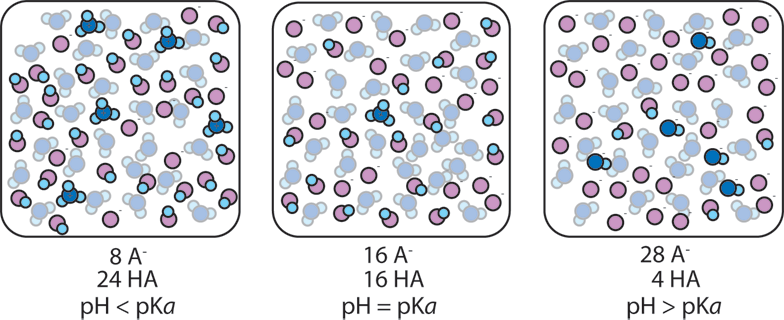 Buffer solutionsAn example of a buffer solution would be one containing a mixture of ethanoic acid and sodium ethanoate.  If base (OH-) ions are added, they will react with the ethanoic acid.CH3COOH(aq)   +   OH(aq)         ↔     CH3COO(aq)    +   H2O(l)If acid (H3O+) ions are added, they will react with the ethanoate ions.CH3COO(aq)   +    H3O+(aq)     ↔	  CH3COOH(aq)   +   H2O(l)These reactions show that any added acid (H3O+) or base (OH) are largely consumed and the pH of the solution therefore hardly changes.Buffers make use of equilibrium principles that “stabilize” the ratio of reactants to products and resist change of thisIf there is a higher concentration of weak acid then the buffer will work better at neutralising acid and vice versaBuffer calculations for monoprotic acidsCalculate pH of buffer given: ka or Pka + conc of [HA] and [A-]Rearrange formulaHA    +     H20            ↔                        H30+       +  A-Ka    =       [H3O+][A-]              to          [H3O+]   =   Ka   x        [HA]                   [HA]                                                                [A-]Convert to    pH   =  pKa -  log    [HA]       or           pH    =  pKa  +   log   [A-]                                                    [A-]                                                        [HA]Note: in a buffer solution [H3O+] does not equal [A-] since the A- has not been produced by the dissociation of the acid HA aloneBuffer calculations[H3O+] = Ka x    [weak acid]                        OR      pH = pKa + log   [A-]                       [conjugate base]                                                        [HA][Weak acid or conjugate base] = original concentration x original volume                                                                       final volumeNote: because the buffer solution contains a higher concentration of acid than base the pH is lower (more acidic) than the pKaBuffer capacityThe effectiveness of a buffer in maintaining pH depends on the relative concentrations of acid and base in the solution.  A buffer solution with a high concentration of acid and base can neutralise more added base and acid than one with low concentrations.If [weak base] = [weak acid] in a buffer solution, then pH = pKa.  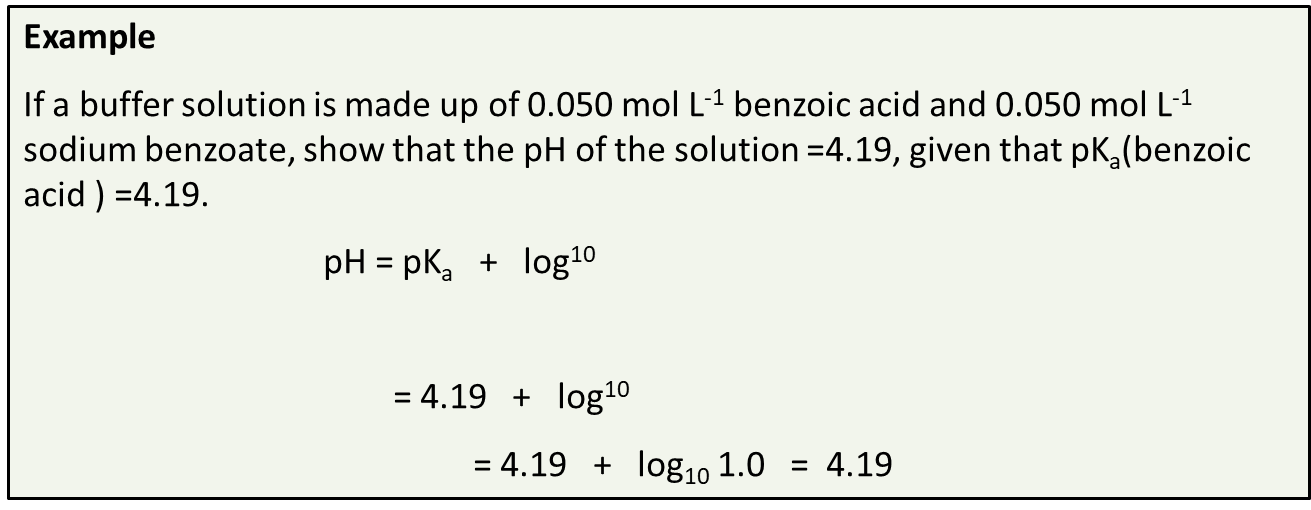 Buffer Key Questions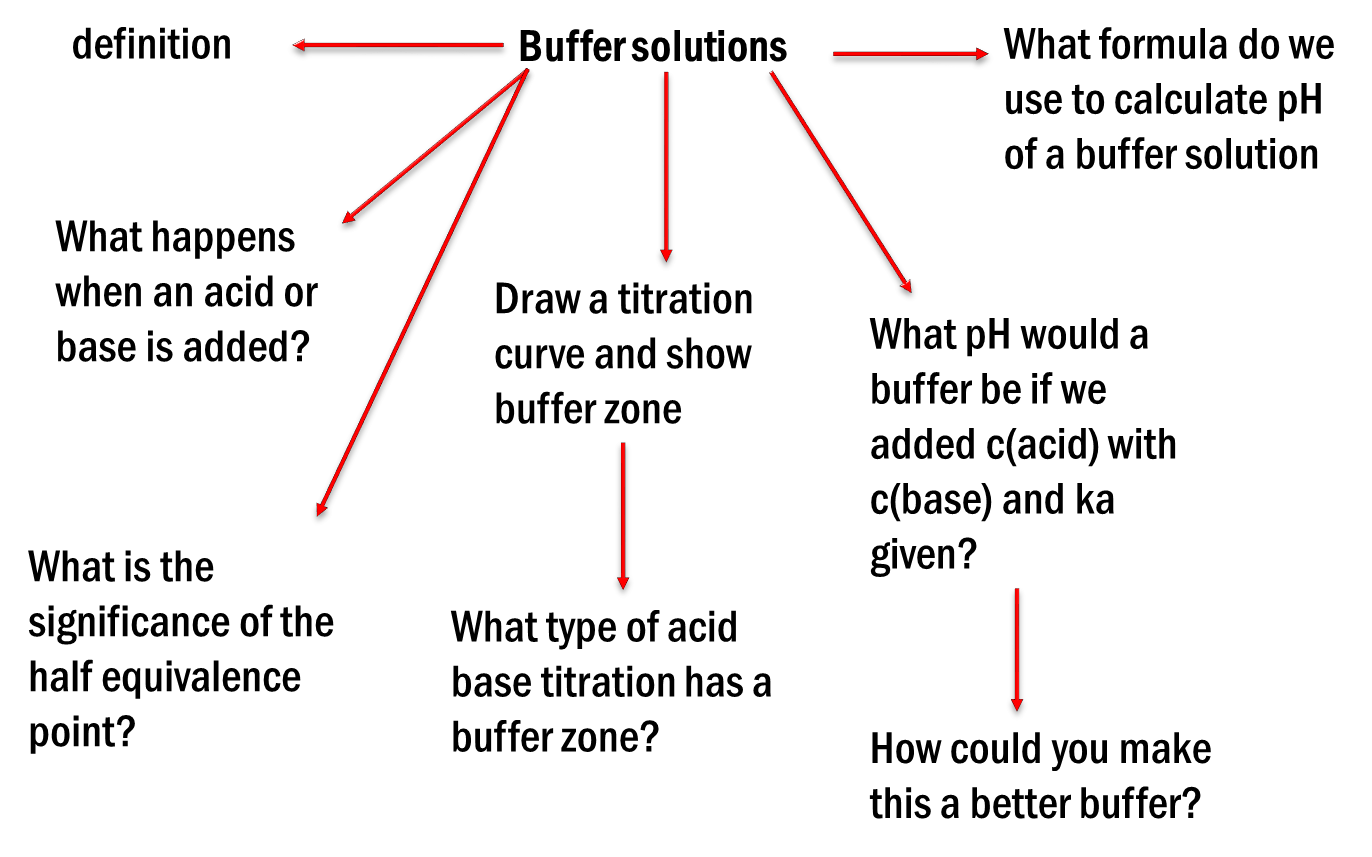 Acid/Base Key concepts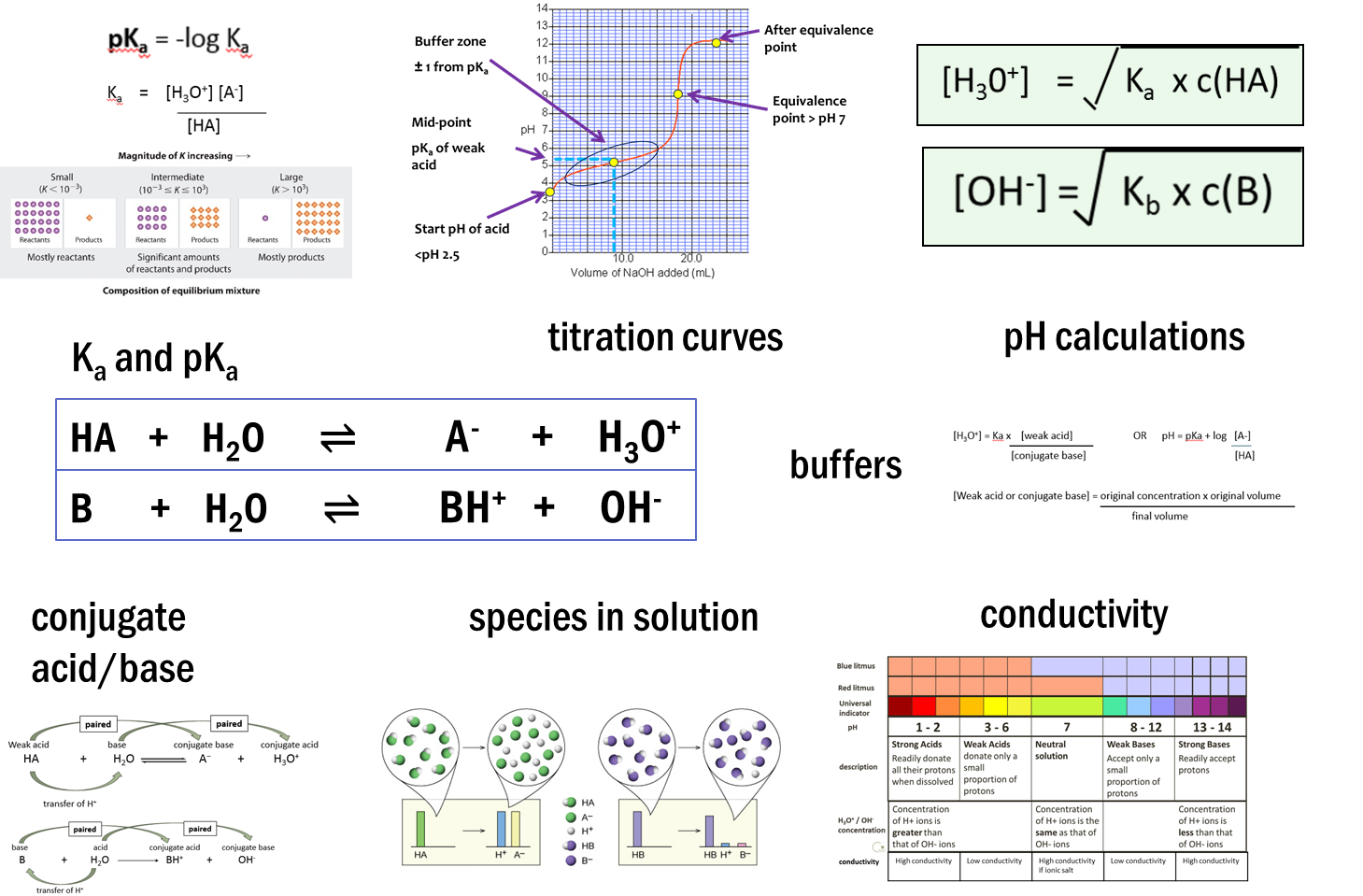 DefinitionsAcid: A solution that has an excess of H+ ions. Alkali: A base in solution that has an excess of OH- ions.Amphiprotic: A substance that can act as either an acid or a base. Aqueous: A solution that is mainly water. Base: A substance that accepts H+ ions. Neutral: A solution that has a pH of 7. It is neither acidic nor basic. Strong Acid: An acid that has a very low pH (0-4).The H+ ions completely disassociates in solutionStrong Base: A base that has a very high pH (10-14). A substance that readily accepts all H+ ions. 
Weak Acid: An acid that only partially ionizes in an aqueous solution. That means not every molecule breaks apart. They usually have a pH close to 7 (3-6). 
Weak Base: A base that only partially ionizes in an aqueous solution. That means not every molecule breaks apart. They usually have a pH close to 7 (8-10). Strong Base added to Strong Acid Characteristics:Start point below pH 3Equivalence point at 7End of titration below pH12Symmetrical shape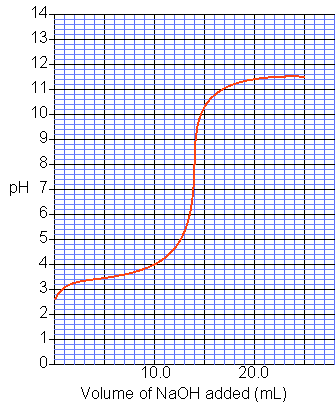 Strong Base added to Weak Acid Characteristics:Start point above pH 3Equivalence point above 7End of titration above pH12Unsymmetrical shape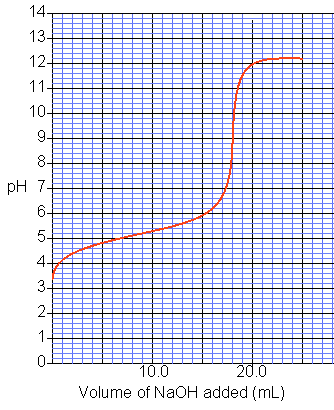 Strong Acid added to Weak Base Characteristics:Start point below pH 12Equivalence point below 7End of titration below pH3Unsymmetrical shape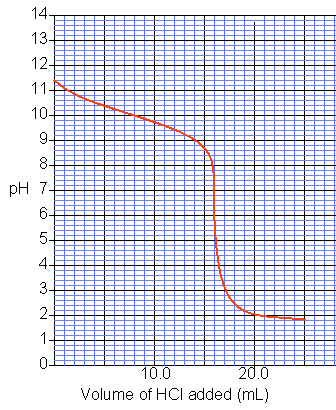 Step One: Calculate the start pH (in flask)Weak acid [H3O+] =  √ Ka  x  c(HA)        Weak base [OH-]  =  √ Kb  x  c(B)Assumptions:[HA] = c(HA)H2O concentration is the same before and after         [H3O+] = [conjugate base]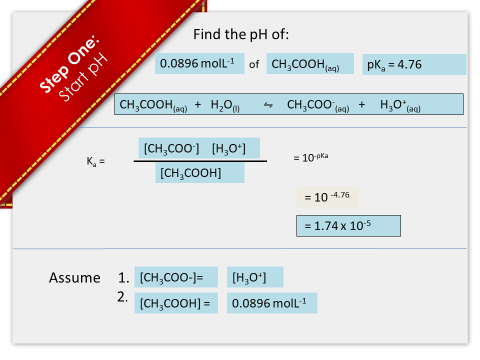 Step One: Calculate the start pH (in flask)Weak acid [H3O+] =  √ Ka  x  c(HA)        Weak base [OH-]  =  √ Kb  x  c(B)Assumptions:[HA] = c(HA)H2O concentration is the same before and after         [H3O+] = [conjugate base]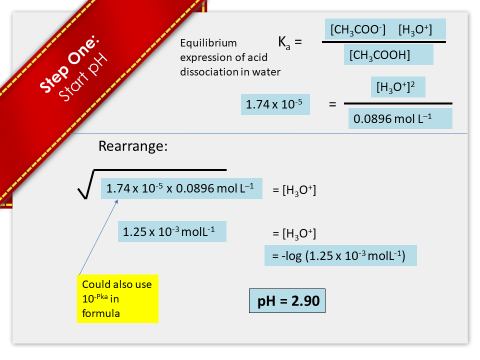 Step Two: Calculate the volume at equivalence pointCalculate the number of moles of known acid or base (the substance where the concentration has been given)            n = c  x  vMultiply the number of moles by U/K      Rearrange equation to calculate volume           v = n / c       v = volume (L)  c = concentration (molL-1)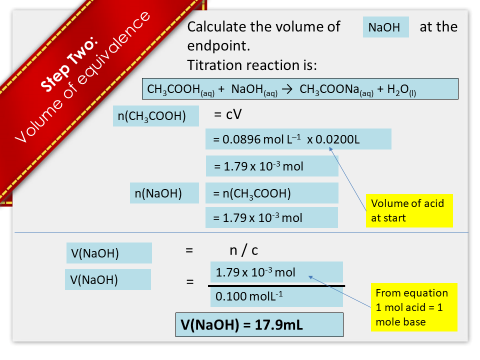 Step Three: Calculate the midpoint Volume of the buffer zoneVolume ( x axis) = equivalence point volume / 2pH ( y axis) = pKa of the Weak Acid ( or conjugate acid of Weak base)The buffer zone is 1 pH either side of the mid-point 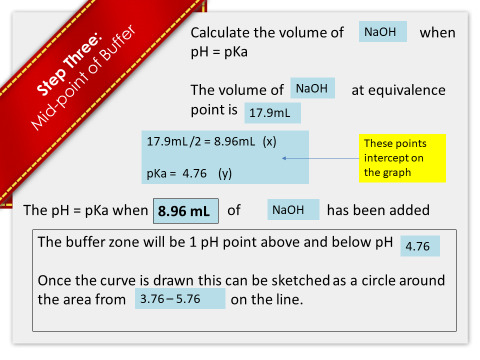 Step Four: Calculate pH of the equivalence point (end point)a) Use the number of moles (n) of base (as calculated in step two) required to completely react with n of acid present to reach equivalence.Each 1 mole of base required to react with acid produces 1 mole of conjugate base. ExampleHCOOH(aq)    +     NaOH(aq)   ⇋      HCOONa(aq)        +    H2O(l)b) Calculate c(conjugate base) using c = n/vV = initial volume in flask + volume added during titration to reach equivalencec) Use pH equations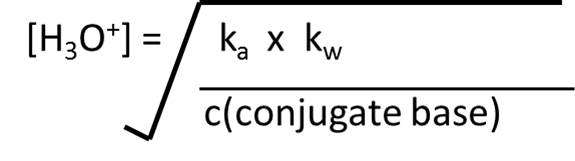 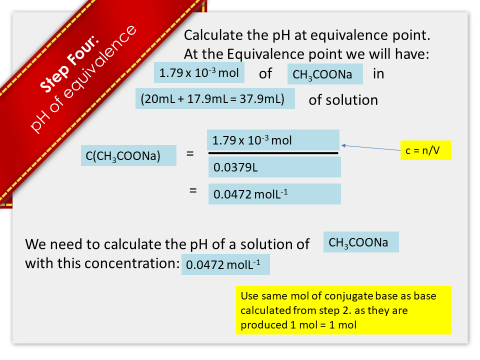 Step Four: Calculate pH of the equivalence point (end point)a) Use the number of moles (n) of base (as calculated in step two) required to completely react with n of acid present to reach equivalence.Each 1 mole of base required to react with acid produces 1 mole of conjugate base. ExampleHCOOH(aq)    +     NaOH(aq)   ⇋      HCOONa(aq)        +    H2O(l)b) Calculate c(conjugate base) using c = n/vV = initial volume in flask + volume added during titration to reach equivalencec) Use pH equations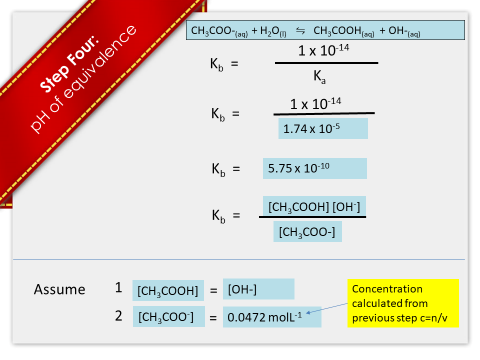 Step Four: Calculate pH of the equivalence point (end point)a) Use the number of moles (n) of base (as calculated in step two) required to completely react with n of acid present to reach equivalence.Each 1 mole of base required to react with acid produces 1 mole of conjugate base. ExampleHCOOH(aq)    +     NaOH(aq)   ⇋      HCOONa(aq)        +    H2O(l)b) Calculate c(conjugate base) using c = n/vV = initial volume in flask + volume added during titration to reach equivalencec) Use pH equations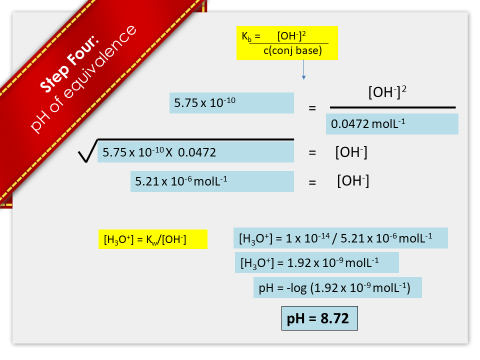 Step Five: Calculate pH after the equivalence point[OH-] = start concentration x volume added after equivalence                            total volume acid + basePlot all of these points on the graph and join with a curved line.If the acid or base is weak the curve will be gentle, if the acid or base is strong the curve will be sharp.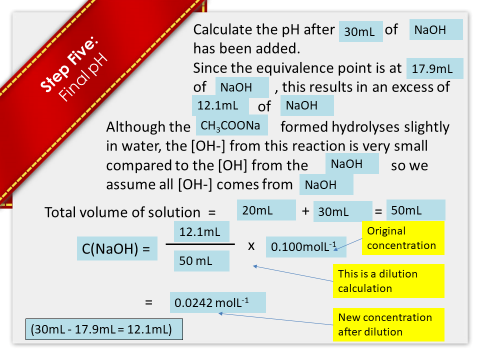 Step Five: Calculate pH after the equivalence point[OH-] = start concentration x volume added after equivalence                            total volume acid + basePlot all of these points on the graph and join with a curved line.If the acid or base is weak the curve will be gentle, if the acid or base is strong the curve will be sharp.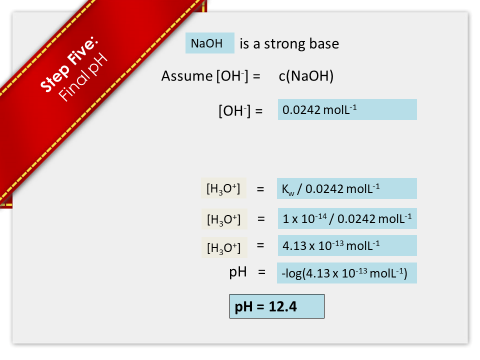 Step Five: Calculate pH after the equivalence point[OH-] = start concentration x volume added after equivalence                            total volume acid + basePlot all of these points on the graph and join with a curved line.If the acid or base is weak the curve will be gentle, if the acid or base is strong the curve will be sharp.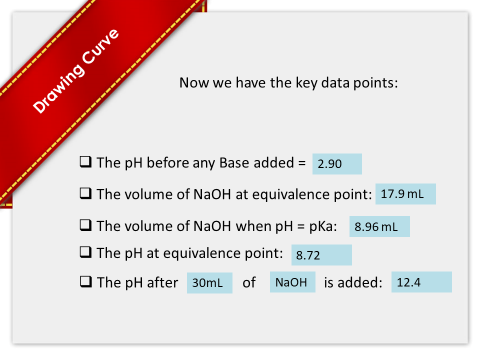 Step Five: Calculate pH after the equivalence point[OH-] = start concentration x volume added after equivalence                            total volume acid + basePlot all of these points on the graph and join with a curved line.If the acid or base is weak the curve will be gentle, if the acid or base is strong the curve will be sharp.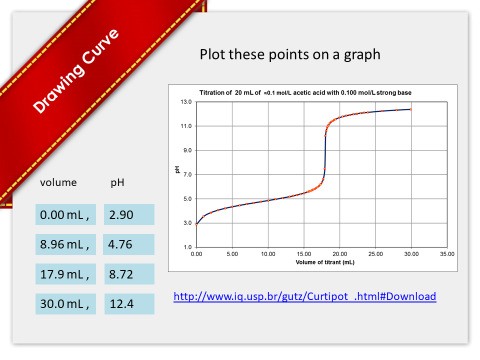 